SĒDES           Rēzeknē2019.gada 4.aprīlī                                                                                                                      Nr.8Sēde sasaukta plkst.10.00Sēde atklāta plkst.10.00Sēdi vada Rēzeknes novada domes priekšsēdētāja vietniece Elvīra PizāneProtokolē Rēzeknes novada pašvaldības Juridiskās un lietvedības nodaļas vadītāja Ilona TurkaPiedalās: Rēzeknes novada domes deputāti: Regīna Baranova, Vasīlijs Bašmakovs, Aivars Buharins, Vilis Deksnis, Anatolijs Laizāns, Anita Ludborža, Zigfrīds Lukaševičs, Edgars Nizins, Juris Runčs, Pēteris Stanka, Viktors Ščerbakovs, Staņislavs  Šķesters, Ērika TeirumniekaRēzeknes novada pašvaldības izpilddirektors Jānis TroškaRēzeknes novada pašvaldības Finanšu un grāmatvedības nodaļas vadītāja Silvija AnčikovskaRēzeknes novada pašvaldības Juridiskās un lietvedības juriste Sandra FrančenkoRēzeknes novada pašvaldības Juridiskās un lietvedības juriste Larisa VinogradovaRēzeknes novada pašvaldības Izglītības pārvaldes vadītājs Guntars SkudraRēzeknes novada pašvaldības Zemes pārvaldības dienesta vecākā zemes lietu speciālistus Marta VizuleRēzeknes novada pašvaldības Attīstības plānošanas nodaļas vadītāja Anna JaudzemaRēzeknes novada pašvaldības Attīstības plānošanas nodaļas vecākā vides aizsardzības speciāliste Terēzija KrusteRēzeknes novada pašvaldības Sociālā dienesta nodaļas vadītāja Silvija StarnkalePašvaldību kopīgās iestādes ,,Rēzeknes speciālās ekonomiskās zonas pārvalde” vadītāja Sandra EžmaleLaikraksta „Rēzeknes Vēstis” žurnāliste Aleksandra Elksne-PavlovskaLaikraksta „Panorama Rezekne” žurnālists Sergejs TimofejevsNepiedalās: Rēzeknes novada domes priekšsēdētājs Monvīds Švarcs – komandējumāRēzeknes novada domes deputāti: Guntis Rasims -  pārejoša darbnespēja,                                                         Pāvels Melnis - pamatdarbā Darba kārtībā:Par pašvaldību kopīgās iestādes ,,Rēzeknes speciālās ekonomiskās zonas pārvalde” atskaiti par 2018.gadu Par Rēzeknes novada pašvaldības 2019.gada 4.aprīļa saistošo noteikumu Nr.36 „Grozījums Rēzeknes novada pašvaldības 2014.gada 16.oktobra saistošajos noteikumos Nr.45 „Par nekustamā īpašuma nodokli Rēzeknes novadā”” izdošanu Par grozījumiem Rēzeknes novada pašvaldības 2012.gada 1.marta noteikumos Nr.6 „Kārtība, kādā notiek pašvaldības nekustamā īpašuma atsavināšanas process un atsavināšanas rezultātā iegūto līdzekļu izlietošana Rēzeknes novada pašvaldībā” Par grozījumu Rēzeknes novada pašvaldības 2014.gada 30.aprīļa noteikumos Nr.9 „Par personāla atlases kārtību Rēzeknes novada pašvaldībā” Par grozījumu Rēzeknes novada pašvaldības 2014.gada 30.aprīļa noteikumos Nr.10 „Par prasībām, pieņemot darbā jaunos darbiniekus Rēzeknes novada pašvaldībā” Par Rēzeknes novada speciālās pamatskolas nolikuma apstiprināšanu Par nekustamā īpašuma Pils ielā 8, Lūznavā, Lūznavas pagastā, telpu nomu sabiedriskās ēdināšanas pakalpojuma sniegšanai izsoli Par kustamās mantas – pasažieru autobusa MAN FRH 422 - izsoles rezultātu apstiprināšanu Par nekustamā īpašuma “Sprīdītis” Dekteros, Nautrēnu pagastā, Rēzeknes novadā, atsavināšanu, pārdodot mutiskā izsolē ar augšupejošu soli Par nekustamā īpašuma “Autogarāža 1” Strūžānu pagastā, Rēzeknes novadā, atsavināšanu, pārdodot mutiskā izsolē ar augšupejošu soli Par dzīvokļu īpašumu ierakstīšanu zemesgrāmatā Par nekustamā īpašuma „Upesleja 1” Čornajas pagastā nosacītās cenas apstiprināšanu Par nekustamā īpašuma “Šķerbinieki” Ilzeskalna pagastā nodošanu atsavināšanai Z. A.Par dzīvokļa īpašuma Nr.(numurs), “Liesmas”, Nautrēnu pagastā, nodošanu atsavināšanai M.A. Par dzīvokļa īpašuma Nr.(numurs), “Matīši”, Nautrēnu pagastā, nodošanu atsavināšanai I.K.Par dzīvokļa īpašuma Nr.(numurs), “Ainas”, Nautrēnu pagastā, nodošanu atsavināšanai I. M.Par dzīvokļa īpašuma Nr.(numurs), “Liesmas”, Nautrēnu pagastā, nodošanu atsavināšanai A. M.Par dzīvokļa īpašuma Nr.(numurs), “Liesmas”, Nautrēnu pagastā, nodošanu atsavināšanai A. N.Par dzīvokļa īpašuma Nr.(numurs), “Liesmas”, Nautrēnu pagastā, nodošanu atsavināšanai J. Š.Par nekustamā īpašuma “Jančuki”, Silmalas pagastā, nodošanu atsavināšanai V. K.Par dzīvokļa īpašuma Nr.(numurs) Miera ielā 19, Strūžānos, Stružānu pagastā, nodošanu atsavināšanai A. G.Par dzīvokļa īpašuma Nr.(numurs) Miera ielā 19, Strūžānos, Stružānu pagastā, nodošanu atsavināšanai A. V.Par nekustamā īpašuma “Aizupieši” Stoļerovas pagastā atsavināšanas izbeigšanu Par nekustamā īpašuma “Smilškalni” Nautrēnu pagastā atsavināšanas izbeigšanu Par nomas līguma par pašvaldībai piederošu būvju uzturēšanu noslēgšanu ar J. K. Silmalas pagastā Par pakalpojumu maksu apstiprināšanu Rēzeknes novada pašvaldības iestādes “Kaunatas pagastu apvienība” struktūrvienībā “Stoļerovas pagasta pārvalde”  Par pakalpojumu maksu apstiprināšanu Rēzeknes novada pašvaldības iestādes “Maltas pagastu apvienība” struktūrvienībā “Maltas pagasta pārvalde” Par Feimaņu ezera zivju tīklu limitu sadali pašpatēriņa zvejai 2019.gadam Par Tiskādu ezera zivju tīklu limitu sadali pašpatēriņa zvejai 2019.gadam Par samaksas samazināšanu A. Š. par īpašumā piešķirto zemi Gaigalavas pagastā Par apbūvēto rezerves zemes fondā ieskaitīto un īpašuma tiesību atjaunošanai neizmantoto pašvaldībām piekrītošo zemes vienību ar kadastra apzīmējumiem 7852 006 0442 un 7852 006 0405 reģistrēšanu zemesgrāmatā uz pašvaldības vārda Feimaņu pagastā Par pašvaldībai piekritīgās zemes vienības ar kadastra apzīmējumu 7858 004 0057 sadali Ilzeskalna pagastā Par pašvaldībai piekritīgās zemes vienības ar kadastra apzīmējumu 7874 005 0305 sadali Nagļu pagastā Par zemes ierīcības projekta apstiprināšanu nekustamajiem īpašumiem “Avotiņi” un “Ceļmala” Lūznavas pagastā Par zemes ierīcības projekta apstiprināšanu nekustamajam īpašumam “Krištops” Ozolaines pagastā Par smilts - grants un smilts atradnes „Feimaņi” izstrādes atļaujas izsniegšanu AS „Latvijas valsts meži” Rēzeknes novada Feimaņu pagastā Par sociālā dzīvokļa izīrēšanu Par sociālā dzīvokļa īres līguma atjaunošanu Par aizņēmuma ņemšanu pasažieru mikroautobusa iegādei projekta ”LLI-341 “Aging in comfort/ Senioru sociālā iekļaušana”” ietvaros Par ūdensapgādes un kanalizācijas pakalpojumu tarifa aprēķinu apripināšanu Ozolaines pagastā Par tiesas sprieduma izpildi civillietā Nr.C26197916 pilnsabiedrības “Latgales būve” prasībā par parāda, nokavējuma procentu un līgumsoda piedziņu Par izsludinātās Rēzeknes novada domes sēdes darba kārtības apstiprināšanu un papildināšanu(Ziņo E.Pizāne)Izskatījusi Rēzeknes novada domes priekšsēdētāja vietnieces Elvīras Pizānes priekšlikumu par izsludinātās Rēzeknes novada domes sēdes darba kārtības apstiprināšanu un papildināšanu, pamatojoties uz likuma “Par pašvaldībām” 29., 31.pantu un 32.panta pirmo daļu, Rēzeknes novada dome, balsojot “par” - 14 (Regīna Baranova, Vasīlijs Bašmakovs, Aivars Buharins, Vilis Deksnis, Anatolijs Laizāns, Anita Ludborža, Zigfrīds Lukaševičs, Edgars Nizins, Elvīra Pizāne, Juris Runčs, Pēteris Stanka, Viktors Ščerbakovs, Staņislavs  Šķesters, Ērika Teirumnieka), “pret” - nav, “atturas” - nav, nolemj:apstiprināt izsludināto Rēzeknes novada domes 2019.gada 4.aprīļa sēdes darba kārtību (1. - 40.jautājums).Papildināt Rēzeknes novada domes 2019.gada 4.aprīļa sēdes darba kārtību ar 1 jautājumu - “Par tiesas sprieduma izpildi civillietā Nr.C26197916 pilnsabiedrības “Latgales būve” prasībā par parāda, nokavējuma procentu un līgumsoda piedziņu” – kā darba kārtības 41.jautājumu.§Par pašvaldību kopīgās iestādes ,,Rēzeknes speciālās ekonomiskās zonas pārvalde” atskaiti par 2018.gadu (Ziņo S.Ežmale)Pamatojoties uz likuma „Par pašvaldībām” 41.panta pirmās daļas 4.punktu, Rēzeknes novada dome, balsojot “par” - 14 (Regīna Baranova, Vasīlijs Bašmakovs, Aivars Buharins, Vilis Deksnis, Anatolijs Laizāns, Anita Ludborža, Zigfrīds Lukaševičs, Edgars Nizins, Elvīra Pizāne, Juris Runčs, Pēteris Stanka, Viktors Ščerbakovs, Staņislavs  Šķesters, Ērika Teirumnieka), “pret” - nav, “atturas” - nav, nolemj:pieņemt zināšanai pašvaldību kopīgās iestādes ,,Rēzeknes speciālās ekonomiskās zonas pārvalde” atskaiti par 2018.gadu (atskaites prezentācija pievienota).Pašvaldību kopīgās iestādes ,,Rēzeknes speciālās ekonomiskās zonas pārvalde” Uzraudzības padomei vērst uzmanību iestādes vadītājas S.Ežmales darba stilam un metodēm.§Par Rēzeknes novada pašvaldības 2019.gada 4.aprīļa saistošo noteikumu Nr.36 „Grozījums Rēzeknes novada pašvaldības 2014.gada 16.oktobra saistošajos noteikumos Nr.45 „Par nekustamā īpašuma nodokli Rēzeknes novadā”” izdošanu (Ziņo I.Turka, Debatē S.Škesters, I.Turka, E.Pizāne, V.Deksnis)Pamatojoties uz likuma „Par pašvaldībām” 43.panta pirmās daļas 13.punktu, likuma „Par nekustamā īpašuma nodokli” 1.panta otrās daļas 91.punktu, 2.¹daļu, 2.panta 8.1daļu, 3.panta 1.4daļu, ņemot vērā Rēzeknes novada domes 2018.gada 18.oktobra lēmumu “Par Rēzeknes novada pašvaldības pagastu pārvalžu reorganizāciju” (protokols Nr.22, 3.§) un Finanšu pastāvīgās komitejas 2019.gada 28.marta priekšlikumu, Rēzeknes novada dome, balsojot “par” - 14 (Regīna Baranova, Vasīlijs Bašmakovs, Aivars Buharins, Vilis Deksnis, Anatolijs Laizāns, Anita Ludborža, Zigfrīds Lukaševičs, Edgars Nizins, Elvīra Pizāne, Juris Runčs, Pēteris Stanka, Viktors Ščerbakovs, Staņislavs  Šķesters, Ērika Teirumnieka), “pret” - nav, “atturas” - nav, nolemj:izdot Rēzeknes novada pašvaldības 2019.gada 4.aprīļa saistošos noteikumus Nr.36 „Grozījums Rēzeknes novada pašvaldības 2014.gada 16.oktobra saistošajos noteikumos Nr.45 „Par nekustamā īpašuma nodokli Rēzeknes novadā”” (saistošie noteikumi pievienoti).Uzdot Zemes pārvaldības dienesta vadītājam J.Zvīdriņam nodrošināt Rēzeknes novada pašvaldības 2014.gada 16.oktobra saistošo noteikumu Nr.45 „Par nekustamā īpašuma nodokli Rēzeknes novadā” konsolidēšanu.Uzdot Attīstības plānošanas nodaļai nodrošināt spēkā stājušos Rēzeknes novada pašvaldības 2019.gada 4.aprīļa saistošos noteikumus Nr.36 „Grozījums Rēzeknes novada pašvaldības 2014.gada 16.oktobra saistošajos noteikumos Nr.45 „Par nekustamā īpašuma nodokli Rēzeknes novadā”” un konsolidēto Rēzeknes novada pašvaldības 2014.gada 16.oktobra saistošo noteikumu Nr.45 „Par nekustamā īpašuma nodokli Rēzeknes novadā” publicēšanu Rēzeknes novada pašvaldības mājaslapā.§Par grozījumiem Rēzeknes novada pašvaldības 2012.gada 1.marta noteikumos Nr.6 „Kārtība, kādā notiek pašvaldības nekustamā īpašuma atsavināšanas process un atsavināšanas rezultātā iegūto līdzekļu izlietošana Rēzeknes novada pašvaldībā” (Ziņo I.Turka)Pamatojoties uz likuma „Par pašvaldībām” 41.panta pirmās daļas 2.punktu, ņemot vērā Finanšu pastāvīgās komitejas 2019.gada 28.marta priekšlikumu, Rēzeknes novada dome, balsojot “par” - 14 (Regīna Baranova, Vasīlijs Bašmakovs, Aivars Buharins, Vilis Deksnis, Anatolijs Laizāns, Anita Ludborža, Zigfrīds Lukaševičs, Edgars Nizins, Elvīra Pizāne, Juris Runčs, Pēteris Stanka, Viktors Ščerbakovs, Staņislavs  Šķesters, Ērika Teirumnieka), “pret” - nav, “atturas” - nav, nolemj:izdarīt šādus grozījumus Rēzeknes novada pašvaldības 2012.gada 1.marta noteikumos Nr.6 „Kārtība, kādā notiek pašvaldības nekustamā īpašuma atsavināšanas process un atsavināšanas rezultātā iegūto līdzekļu izlietošana Rēzeknes novada pašvaldībā”, turpmāk tekstā – Noteikumi:papildināt Noteikumus ar 16.1 punktu šādā redakcijā: “16.1 Pirms nekustamā īpašuma novērtēšanas, Pārvalde slēdz vienošanos (līgumu) ar atsavināšanas ierosinātāju par sertificēta vērtētāja uzaicināšanu un nekustamā īpašuma novērtēšanas pakalpojuma apmaksu.”Papildināt Noteikumus ar 16.2 punktu šādā redakcijā: “16.2 Pirkuma līguma noslēgšanas gadījumā, atsavināšanas ierosinātāja veiktā samaksa par nekustamā īpašuma novērtēšanu, tiek ieskaitīta pirkuma maksā. Gadījumā, ja atsavināšana tiek izbeigta pēc atsavināšanas ierosinātāja lūguma, atsavināšanas ierosinātājam tiek atgriezta starpība starp atsavināšanas ierosinātāja veikto nekustamā īpašuma novērtēšanas pakalpojuma apmaksu un pašvaldības faktiski veikto samaksu par nekustamā īpašuma novērtēšanu.”Noteikumu grozījumi stājas spēkā ar 2019.gada 4.aprīli.Uzdot Juridiskajai un lietvedības nodaļas vadītājai I.Turkai konsolidēt Rēzeknes novada pašvaldības 2012.gada 1.marta noteikumus Nr.6 „Kārtība, kādā notiek pašvaldības nekustamā īpašuma atsavināšanas process un atsavināšanas rezultātā iegūto līdzekļu izlietošana Rēzeknes novada pašvaldībā”.Uzdot Rēzeknes novada pašvaldības Attīstības plānošanas nodaļai nodrošināt konsolidēto noteikumu publicēšanu Rēzeknes novada pašvaldības mājaslapā.§Par grozījumu Rēzeknes novada pašvaldības 2014.gada 30.aprīļa noteikumos Nr.9 „Par personāla atlases kārtību Rēzeknes novada pašvaldībā” (Ziņo I.Turka)Pamatojoties uz likuma „Par pašvaldībām” 41.panta pirmās daļas 2.punktu, ņemot vērā Rēzeknes novada domes 2018.gada 18.oktobra lēmumu “Par Rēzeknes novada pašvaldības pagastu pārvalžu reorganizāciju” (protokols Nr.22, 3.§) un Finanšu pastāvīgās komitejas 2019.gada 28.marta priekšlikumu, Rēzeknes novada dome, balsojot “par” - 14 (Regīna Baranova, Vasīlijs Bašmakovs, Aivars Buharins, Vilis Deksnis, Anatolijs Laizāns, Anita Ludborža, Zigfrīds Lukaševičs, Edgars Nizins, Elvīra Pizāne, Juris Runčs, Pēteris Stanka, Viktors Ščerbakovs, Staņislavs  Šķesters, Ērika Teirumnieka), “pret” - nav, “atturas” - nav, nolemj:izdarīt Rēzeknes novada pašvaldības 2014.gada 30.aprīļa noteikumu Nr.9 „Par personāla atlases kārtību Rēzeknes novada pašvaldībā” (protokols Nr.10, 4.§) 2.punktā grozījumu un izteikt to šādā redakcijā: “2. Noteikumi attiecas uz pašvaldības administrāciju, turpmāk tekstā – administrācija vai iestāde, visām pašvaldības iestādēm, to augstākā līmeņa struktūrvienībām, turpmāk tekstā – iestādes.”Uzdot Juridiskās un lietvedības nodaļas vadītājai I.Turkai nodrošināt Rēzeknes novada pašvaldības 2014.gada 30.aprīļa noteikumu Nr.9 „Par personāla atlases kārtību Rēzeknes novada pašvaldībā” konsolidēšanu.Uzdot Attīstības plānošanas nodaļai nodrošināt konsolidēto Rēzeknes novada pašvaldības 2014.gada 30.aprīļa noteikumu Nr.9 „Par personāla atlases kārtību Rēzeknes novada pašvaldībā” publicēšanu Rēzeknes novada pašvaldības mājaslapā.§Par grozījumu Rēzeknes novada pašvaldības 2014.gada 30.aprīļa noteikumos Nr.10 „Par prasībām, pieņemot darbā jaunos darbiniekus Rēzeknes novada pašvaldībā” (Ziņo I.Turka, Debatē S.Škesters, I.Turka, S.Ančikovska, E.Pizāne)Pamatojoties uz likuma „Par pašvaldībām” 41.panta pirmās daļas 2.punktu, ņemot vērā Rēzeknes novada domes 2018.gada 18.oktobra lēmumu “Par Rēzeknes novada pašvaldības pagastu pārvalžu reorganizāciju” (protokols Nr.22, 3.§) un Finanšu pastāvīgās komitejas 2019.gada 28.marta priekšlikumu, Rēzeknes novada dome, balsojot “par” - 14 (Regīna Baranova, Vasīlijs Bašmakovs, Aivars Buharins, Vilis Deksnis, Anatolijs Laizāns, Anita Ludborža, Zigfrīds Lukaševičs, Edgars Nizins, Elvīra Pizāne, Juris Runčs, Pēteris Stanka, Viktors Ščerbakovs, Staņislavs  Šķesters, Ērika Teirumnieka), “pret” - nav, “atturas” - nav, nolemj:izdarīt Rēzeknes novada pašvaldības 2014.gada 30.aprīļa noteikumu Nr.10 „Par prasībām, pieņemot darbā jaunos darbiniekus Rēzeknes novada pašvaldībā” (protokols Nr.10, 5.§) 2.punktā grozījumu un izteikt to šādā redakcijā: “2. Noteikumi attiecas uz pašvaldības administrāciju, turpmāk tekstā – administrācija vai iestāde, visām pašvaldības iestādēm, to augstākā līmeņa struktūrvienībām, turpmāk tekstā – iestādes.”Uzdot Juridiskās un lietvedības nodaļas vadītājai I.Turkai nodrošināt Rēzeknes novada pašvaldības 2014.gada 30.aprīļa noteikumu Nr.10 „Par prasībām, pieņemot darbā jaunos darbiniekus Rēzeknes novada pašvaldībā” konsolidēšanu.Uzdot Attīstības plānošanas nodaļai nodrošināt konsolidēto Rēzeknes novada pašvaldības 2014.gada 30.aprīļa noteikumu Nr.10 „Par prasībām, pieņemot darbā jaunos darbiniekus Rēzeknes novada pašvaldībā” publicēšanu Rēzeknes novada pašvaldības mājaslapā.§Par Rēzeknes novada speciālās pamatskolas nolikuma apstiprināšanu (Ziņo G.Skudra)Pamatojoties uz likuma „Par pašvaldībām” 41.panta pirmās daļas 2.punktu, Rēzeknes novada domes 2019.gada 21.februāra lēmumu “Par Rēzeknes novada pašvaldības Adamovas speciālās internātpamatskolas likvidāciju” (protokols Nr.5, 1.§) un Rēzeknes novada domes 2019.gada 21.februāra lēmumu “Par Rēzeknes novada pašvaldības Tiskādu speciālās internātpamatskolas likvidāciju” (protokols Nr.5; 2.§), Izglītības un zinātnes ministrijas saskaņojumu Nr.4-7e/19/738, ņemot vērā Izglītības, kultūras un sporta jautājumu pastāvīgās komitejas 2019.gada 28.marta priekšlikumu, Rēzeknes novada dome, balsojot “par” - 14 (Regīna Baranova, Vasīlijs Bašmakovs, Aivars Buharins, Vilis Deksnis, Anatolijs Laizāns, Anita Ludborža, Zigfrīds Lukaševičs, Edgars Nizins, Elvīra Pizāne, Juris Runčs, Pēteris Stanka, Viktors Ščerbakovs, Staņislavs  Šķesters, Ērika Teirumnieka), “pret” - nav, “atturas” - nav, nolemj:apstiprināt Rēzeknes novada pašvaldības Rēzeknes novada speciālās pamatskolas nolikumu (nolikums pievienots).Atzīt par spēku zaudējušu ar 2019.gada 1.jūliju Rēzeknes novada domes 2010.gada 21.oktobra sēdē apstiprināto Maltas speciālās internātpamatskolas nolikumu (protokols Nr. 23, 6.§).§Par nekustamā īpašuma Pils ielā 8, Lūznavā, Lūznavas pagastā, telpu nomu sabiedriskās ēdināšanas pakalpojuma sniegšanai izsoli (Ziņo S.Frančenko)Pamatojoties uz likuma „Par pašvaldībām” 14.panta otrās daļas 3.punktu, 27.panta pirmās daļas 27.punktu, Publiskas personas finanšu līdzekļu un mantas izšķērdēšanas novēršanas likums 6.1pantu, Ministru kabineta 2018.gada 20.februāra noteikumiem Nr.97 „Publiskas personas mantas iznomāšanas noteikumi” 11.punktu, 12.punktu, 13.punktu, 54.punktu, 73.punktu, 76.punktu un 94.punktu, ņemot vērā Finanšu pastāvīgās komitejas 2019.gada 28.marta priekšlikumu, Rēzeknes novada dome, balsojot “par” - 14 (Regīna Baranova, Vasīlijs Bašmakovs, Aivars Buharins, Vilis Deksnis, Anatolijs Laizāns, Anita Ludborža, Zigfrīds Lukaševičs, Edgars Nizins, Elvīra Pizāne, Juris Runčs, Pēteris Stanka, Viktors Ščerbakovs, Staņislavs  Šķesters, Ērika Teirumnieka), “pret” - nav, “atturas” - nav, nolemj:nodot nomā Rēzeknes novada pašvaldībai piederošo nekustamā īpašuma Pils ielā 8, Lūznavā, Lūznavas pagastā, telpas 66,9 m2 kopplatībā ar kadastra apzīmējumu 7868 002 0069 001 sabiedriskās ēdināšanas pakalpojuma sniegšanai, rīkojot nekustamā īpašuma nomas tiesību izsoli.Izveidot komisiju izsoles procedūras veikšanai šādā sastāvā:komisijas priekšsēdētājs -	 Gatis Pučka, Rēzeknes novada pašvaldības iestādes „Maltas pagastu apvienība” struktūrvienības „Lūznavas pagasta pārvalde” vadītāja p.i.;komisijas locekļi: 	Iveta Balčūne, Rēzeknes novada pašvaldības iestādes „Maltas pagastu apvienība” struktūrvienības „Lūznavas pagasta pārvalde” Lūznavas muižas kompleksa pārvaldniece;Inga Žirgule, Rēzeknes novada pašvaldības iestādes „Maltas pagastu apvienība” struktūrvienības „Lūznavas pagasta pārvalde” pagasta projektu vadītāja;komisijas sekretāre -	 Jautrīte Mežule – Rēzeknes novada pašvaldības iestādes „Maltas pagastu apvienība” struktūrvienības „Lūznavas pagasta pārvalde” lietvede.Apstiprināt nomas maksas nosacīto cenu (izsoles sākumcenu) – 1,90 EUR/m2 mēnesī (bez PVN).Apstiprināt publicējamo informāciju par nomā nododamo pagrabtelpu 66,9 m2 kopplatībā ar kadastra apzīmējumu 7868 002 0069 001, kas atrodas Pils ielā 8, Lūznavā, Lūznavas pagastā (publicējamā informācija pievienota).Apstiprināt pašvaldības nekustamā īpašuma – telpas, kas atrodas Pils ielā 8, Lūznavā, Lūznavas pagastā, nomas tiesību izsoles norises kārtību (izsoles norises kārtība pievienota).Komisijai organizēt telpas nomas tiesību izsoli saskaņā ar ārējiem normatīvajiem aktiem, kas regulē pašvaldības mantas nomas tiesību izsoli, un Rēzeknes novada domes apstiprināto pašvaldības nekustamā īpašuma – telpas, kas atrodas Pils ielā 8,Lūznavā, Lūznavas pagastā, nomas tiesību izsoles norises kārtību.Komisijai nodrošināt informācijas par nomas objektu publicēšanu pašvaldības mājaslapā internetā un izvietošanu publiski pieejamā vietā pagasta pārvaldes telpās un informācijas sniegšanas vietās atbilstoši ārējiem normatīvajiem aktiem, kas regulē pašvaldības mantas nomas tiesību izsoli.Komisijai iesniegt apstiprināšanai Rēzeknes novada pašvaldībai telpas nomas tiesību izsoles rezultātus vai pieņemt lēmumu par telpas nomas tiesību izsoles atzīšanu par nenotikušu.§Par kustamās mantas – pasažieru autobusa MAN FRH 422 - izsoles rezultātu apstiprināšanu (Ziņo I.Turka)Pamatojoties uz likuma „Par pašvaldībām” 21.panta pirmās daļas 19.punktu, Publiskas personas mantas atsavināšanas likuma 3.panta pirmās daļas 1.punktu un otro daļu, 4.panta pirmo un otro daļu, 6.panta otro daļu, 34.panta otro daļu, Rēzeknes novada domes 2019. gada 7.marta lēmumu “Par kustamās mantas - pasažieru autobusa MAN FRH 422 - pārdošanu atkārtotā mutiskā izsolē ar lejupejošu soli” (protokols Nr.6, 16.§), ņemot vērā iestādes “Kaunatas pagastu apvienība” struktūrvienības “Kaunatas pagasta pārvalde” 2019.gada 26.marta kustamās mantas – pasažieru autobusa MAN FRH 422 - izsoles protokolu un Finanšu pastāvīgās komitejas 2019.gada 28.marta priekšlikumu, Rēzeknes novada dome, balsojot “par” - 14 (Regīna Baranova, Vasīlijs Bašmakovs, Aivars Buharins, Vilis Deksnis, Anatolijs Laizāns, Anita Ludborža, Zigfrīds Lukaševičs, Edgars Nizins, Elvīra Pizāne, Juris Runčs, Pēteris Stanka, Viktors Ščerbakovs, Staņislavs  Šķesters, Ērika Teirumnieka), “pret” - nav, “atturas” - nav, nolemj:apstiprināt Rēzeknes novada pašvaldībai piederošās kustamās mantas – pasažieru autobusa MAN FRH 422, valsts reģistrācijas Nr.HH9699, - izsoles rezultātus, nosakot par izsoles uzvarētāju SIA “AP & RB”, kas ieguva pirkuma tiesības uz minēto kustamo mantu par izsolē nosolīto augstāko cenu EUR 2600,00.Uzdot Rēzeknes novada iestādes “Kaunatas pagastu apvienība” vadītājam Jānim Aleksānam noslēgt un parakstīt pirkuma līgumu ar izsoles uzvarētāju SIA “AP & RB”, reģ. Nr. 50103465871, adrese: Silciema iela 30, Rīga, LV-1024.§Par nekustamā īpašuma “Sprīdītis” Dekteros, Nautrēnu pagastā, Rēzeknes novadā, atsavināšanu, pārdodot mutiskā izsolē ar augšupejošu soli (Ziņo I.Turka)Pamatojoties uz likuma „Par pašvaldībām” 21.panta pirmās daļas 17.punktu un 27.punktu, Publiskas personas mantas atsavināšanas likuma 3.panta pirmās daļas 1.punktu un otro daļu, 4.panta pirmā un otrā daļa, 5.panta pirmo un piekto daļu, 8.panta trešo daļu un 9.panta otro daļu, ņemot vērā Rēzeknes novada pašvaldības iestādes “Nautrēnu pagastu apvienības” struktūrvienības “Nautrēnu pagasta pārvalde” 2019.gada 21.marta ierosinājumu un Finanšu pastāvīgās komitejas 2019.gada 28.marta priekšlikumu, Rēzeknes novada dome, balsojot “par” - 14 (Regīna Baranova, Vasīlijs Bašmakovs, Aivars Buharins, Vilis Deksnis, Anatolijs Laizāns, Anita Ludborža, Zigfrīds Lukaševičs, Edgars Nizins, Elvīra Pizāne, Juris Runčs, Pēteris Stanka, Viktors Ščerbakovs, Staņislavs  Šķesters, Ērika Teirumnieka), “pret” - nav, “atturas” - nav, nolemj:nodot atsavināšanai pašvaldības nekustamo īpašumu „Sprīdītis”, kas atrodas Dekteros, Nautrēnu pagastā, Rēzeknes novadā, kadastra Nr.6874 003 0015, kas sastāv no zemes vienības ar kadastra apzīmējumu 6874 003 0240 platībā 0,3676 ha un četrām būvēm ar kadastra apzīmējumiem 6874 003 0240 0001, 6874 003 0240 0002, 6874 003 0240 0003 un 6874 003 0240 0004, atsavināšanas procedūru, pārdodot mutiskā izsolē ar augšupejošu soli. Izveidot nekustamā īpašuma „Sprīdītis”, kas atrodas Dekteros, Nautrēnu pagastā, Rēzeknes novadā, kadastra Nr.6874 003 0015, vērtības noteikšanai un izsoles procedūras veikšanai komisiju šādā sastāvā: komisijas priekšsēdētāja: 	Līvija Plavinska, iestādes „Nautrēnu pagastu apvienība” vadītāja;komisijas locekļi: 	Jeļena Cvetkova, iestādes „Nautrēnu pagastu apvienība” vecākā grāmatvede;Anna Kūkoja, Zemes pārvaldības dienesta zemes lietu speciāliste.Apstiprināt pašvaldības nekustamā īpašuma „Sprīdītis”, kas atrodas Dekteros, Nautrēnu pagastā, Rēzeknes novadā, kadastra Nr.6874 003 0015, izsoles noteikumus (izsoles noteikumi pievienoti).Apstiprināt pašvaldības nekustamā īpašuma nosacīto cenu – EUR 8 505,70 (astoņi tūkstoši pieci simti pieci euro, 70 centi).Izsoles rezultātus komisijai iesniegt apstiprināšanai Rēzeknes novada domē.§Par nekustamā īpašuma “Autogarāža 1” Strūžānu pagastā, Rēzeknes novadā, atsavināšanu, pārdodot mutiskā izsolē ar augšupejošu soli (Ziņo I.Turka)Pamatojoties uz likuma „Par pašvaldībām” 21.panta pirmās daļas 17.punktu un 27.punktu, Publiskas personas mantas atsavināšanas likuma 3.panta pirmās daļas 1.punktu un otro daļu, 4.panta pirmā un otrā daļa, 5.panta pirmo un piekto daļu, 8.panta trešo daļu un 9.panta otro daļu, ņemot vērā pašvaldības SIA “Strūžānu siltums” 2019.gada 20.marta iesniegumu un Finanšu pastāvīgās komitejas 2019.gada 28.marta priekšlikumu, Rēzeknes novada dome, balsojot “par” - 14 (Regīna Baranova, Vasīlijs Bašmakovs, Aivars Buharins, Vilis Deksnis, Anatolijs Laizāns, Anita Ludborža, Zigfrīds Lukaševičs, Edgars Nizins, Elvīra Pizāne, Juris Runčs, Pēteris Stanka, Viktors Ščerbakovs, Staņislavs  Šķesters, Ērika Teirumnieka), “pret” - nav, “atturas” - nav, nolemj:nodot atsavināšanai pašvaldības SIA “Strūžānu siltums” nekustamo īpašumu „Autogarāža 1” ar kadastra Nr.7894 502 004, kas sastāv no nedzīvojamās ēkas 476,6 m2 kopplatībā, nosakot atsavināšanas veidu - pārdošana mutiskā izsolē ar augšupejošu soli.Izveidot nekustamā īpašuma „Autogarāža 1” ar kadastra Nr.7894 502 004, kas sastāv no nedzīvojamās ēkas 476,6 m2 kopplatībā, vērtības noteikšanai un izsoles procedūras veikšanai komisiju šādā sastāvā: komisijas priekšsēdētājs:	Renārs Vabals, pašvaldības SIA “Strūžānu siltums” valdes priekšsēdētājs;komisijas locekļi:	Olga Žukova, pašvaldības SIA “Strūžānu siltums” galvenā grāmatvede; Silvija Viša, pašvaldības SIA “Strūžānu siltums” kasiere.Apstiprināt nekustamā īpašuma „Autogarāža 1” Strūžānu pagastā, Rēzeknes novadā, ar kadastra Nr.7894 502 004, kas sastāv no nedzīvojamās ēkas 476,6 m2 kopplatībā, izsoles noteikumus (izsoles noteikumi pievienoti).Apstiprināt nekustamā īpašuma nosacīto cenu – EUR 2 403,02 (divi tūkstoši četri simti trīs euro, 02 centi).Izsoles rezultātus komisijai iesniegt apstiprināšanai Rēzeknes novada domē.§Par dzīvokļu īpašumu ierakstīšanu zemesgrāmatā (Ziņo I.Turka, Debatē S.Škesters, I.Turka)Pamatojoties uz likuma “Par pašvaldībām” 41.panta pirmās daļas 4.punktu, Dzīvokļa īpašuma likuma 2.panta otro daļu, 6.panta pirmo daļu, ņemot vērā Finanšu pastāvīgās komitejas 2019.gada 28.marta priekšlikumu, Rēzeknes novada dome, balsojot “par” - 14 (Regīna Baranova, Vasīlijs Bašmakovs, Aivars Buharins, Vilis Deksnis, Anatolijs Laizāns, Anita Ludborža, Zigfrīds Lukaševičs, Edgars Nizins, Elvīra Pizāne, Juris Runčs, Pēteris Stanka, Viktors Ščerbakovs, Staņislavs  Šķesters, Ērika Teirumnieka), “pret” - nav, “atturas” - nav, nolemj:ierakstīt zemesgrāmatā uz Rēzeknes novada pašvaldības, reģistrācijas Nr.90009112679, vārda dzīvokļa īpašumu Lakstīgalu ielā 1-1, Vecružinā, Silmalas pagastā, Rēzeknes novadā, kadastra Nr.7888 900 0220, platība 58,4 m2, kas sastāv no:telpu grupas ar kadastra apzīmējumu 7888 004 0279 002 001; pie dzīvokļa īpašuma piederošajām:5840/120110 domājamajām daļām no zemes vienības ar kadastra apzīmējumu 7888 004 0364;5840/120110 domājamajām daļām no ēkas (būves) ar kadastra apzīmējumu 7888 004 0279 002.Ierakstīt zemesgrāmatā uz Rēzeknes novada pašvaldības, reģistrācijas Nr.90009112679, vārda dzīvokļa īpašumu Lakstīgalu ielā 1-2, Vecružinā, Silmalas pagastā, Rēzeknes novadā, kadastra Nr.7888 900 0221, platība 73,3 m2, kas sastāv no: telpu grupas ar kadastra apzīmējumu 7888 004 0279 002 002; pie dzīvokļa īpašuma piederošajām:7330/120110 domājamajām daļām no zemes vienības ar kadastra apzīmējumu 7888 004 0364;7330/120110 domājamajām daļām no ēkas (būves) ar kadastra apzīmējumu 7888 004 0279 002.Ierakstīt zemesgrāmatā uz Rēzeknes novada pašvaldības, reģistrācijas Nr.90009112679, vārda dzīvokļa īpašumu Lakstīgalu ielā 1-3, Vecružinā, Silmalas pagastā, Rēzeknes novadā, kadastra Nr.7888 900 0204, platība 60,0 m2, kas sastāv no:telpu grupas ar kadastra apzīmējumu 7888 004 0279 002 003;pie dzīvokļa īpašuma piederošajām:6000/120110 domājamajām daļām no zemes vienības ar kadastra apzīmējumu 7888 004 0364;6000/120110 domājamajām daļām no ēkas (būves) ar kadastra apzīmējumu 7888 004 0279 002.Ierakstīt zemesgrāmatā uz Rēzeknes novada pašvaldības, reģistrācijas Nr.90009112679, vārda dzīvokļa īpašumu Lakstīgalu ielā 1-4, Vecružinā, Silmalas pagastā, Rēzeknes novadā, kadastra Nr.7888 900 0214, platība 73,2 m2, kas sastāv no: telpu grupas ar kadastra apzīmējumu 7888 004 0279 002 004; pie dzīvokļa īpašuma piederošajām:7320/120110 domājamajām daļām no zemes vienības ar kadastra apzīmējumu 7888 004 0364;7320/120110 domājamajām daļām no ēkas (būves) ar kadastra apzīmējumu 7888 004 0279 002.Ierakstīt zemesgrāmatā uz Rēzeknes novada pašvaldības, reģistrācijas Nr.90009112679, vārda dzīvokļa īpašumu Lakstīgalu ielā 1-5, Vecružinā, Silmalas pagastā, Rēzeknes novadā, kadastra Nr.7888 900 0219, platība 59,6 m2, kas sastāv no: telpu grupas ar kadastra apzīmējumu 7888 004 0279 002 005; pie dzīvokļa īpašuma piederošajām:5960/120110 domājamajām daļām no zemes vienības ar kadastra apzīmējumu 7888 004 0364;5960/120110 domājamajām daļām no ēkas (būves) ar kadastra apzīmējumu 7888 004 0279 002.Ierakstīt zemesgrāmatā uz Rēzeknes novada pašvaldības, reģistrācijas Nr.90009112679, vārda dzīvokļa īpašumu Lakstīgalu ielā 1-6, Vecružinā, Silmalas pagastā, Rēzeknes novadā, kadastra Nr.7888 900 0208, platība 73,4 m2, kas sastāv no: telpu grupas ar kadastra apzīmējumu 7888 004 0279 002 006; pie dzīvokļa īpašuma piederošajām:7340/120110 domājamajām daļām no zemes vienības ar kadastra apzīmējumu 7888 004 0364;7340/120110 domājamajām daļām no ēkas (būves) ar kadastra apzīmējumu 7888 004 0279 002.Ierakstīt zemesgrāmatā uz Rēzeknes novada pašvaldības, reģistrācijas Nr.90009112679, vārda dzīvokļa īpašumu Lakstīgalu ielā 1-7, Vecružinā, Silmalas pagastā, Rēzeknes novadā, kadastra Nr.7888 900 0218, platība 73,5 m2, kas sastāv no: telpu grupas ar kadastra apzīmējumu 7888 004 0279 002 007; pie dzīvokļa īpašuma piederošajām:7350/120110 domājamajām daļām no zemes vienības ar kadastra apzīmējumu 7888 004 0364;7350/120110 domājamajām daļām no ēkas (būves) ar kadastra apzīmējumu 7888 004 0279 002.Ierakstīt zemesgrāmatā uz Rēzeknes novada pašvaldības, reģistrācijas Nr.90009112679, vārda dzīvokļa īpašumu Lakstīgalu ielā 1-8, Vecružinā, Silmalas pagastā, Rēzeknes novadā, kadastra Nr.7888 900 0209, platība 59,0 m2, kas sastāv no: telpu grupas ar kadastra apzīmējumu 7888 004 0279 002 008; pie dzīvokļa īpašuma piederošajām:5900/120110 domājamajām daļām no zemes vienības ar kadastra apzīmējumu 7888 004 0364;5900/120110 domājamajām daļām no ēkas (būves) ar kadastra apzīmējumu 7888 004 0279 002.Ierakstīt zemesgrāmatā uz Rēzeknes novada pašvaldības, reģistrācijas Nr.90009112679, vārda dzīvokļa īpašumu Lakstīgalu ielā 1-9, Vecružinā, Silmalas pagastā, Rēzeknes novadā, kadastra Nr.7888 900 0210, platība 75,4 m2, kas sastāv no: telpu grupas ar kadastra apzīmējumu 7888 004 0279 002 009; pie dzīvokļa īpašuma piederošajām:7540/120110 domājamajām daļām no zemes vienības ar kadastra apzīmējumu 7888 004 0364;7540/120110 domājamajām daļām no ēkas (būves) ar kadastra apzīmējumu 7888 004 0279 002.Ierakstīt zemesgrāmatā uz Rēzeknes novada pašvaldības, reģistrācijas Nr.90009112679, vārda dzīvokļa īpašumu Lakstīgalu ielā 1-10, Vecružinā, Silmalas pagastā, Rēzeknes novadā, kadastra Nr.7888 900 0207, platība 59,4 m2, kas sastāv no: telpu grupas ar kadastra apzīmējumu 7888 004 0279 002 010; pie dzīvokļa īpašuma piederošajām:5940/120110 domājamajām daļām no zemes vienības ar kadastra apzīmējumu 7888 004 0364;5940/120110 domājamajām daļām no ēkas (būves) ar kadastra apzīmējumu 7888 004 0279 002.Ierakstīt zemesgrāmatā uz Rēzeknes novada pašvaldības, reģistrācijas Nr.90009112679, vārda dzīvokļa īpašumu Lakstīgalu ielā 1-11, Vecružinā, Silmalas pagastā, Rēzeknes novadā, kadastra Nr.7888 900 0206, platība 75,4 m2, kas sastāv no: telpu grupas ar kadastra apzīmējumu 7888 004 0279 002 011; pie dzīvokļa īpašuma piederošajām:7540/120110 domājamajām daļām no zemes vienības ar kadastra apzīmējumu 7888 004 0364;7540/120110 domājamajām daļām no ēkas (būves) ar kadastra apzīmējumu 7888 004 0279 002.Ierakstīt zemesgrāmatā uz Rēzeknes novada pašvaldības, reģistrācijas Nr.90009112679, vārda dzīvokļa īpašumu Lakstīgalu ielā 1-12, Vecružinā, Silmalas pagastā, Rēzeknes novadā, kadastra Nr.7888 900 0211, platība 57,9 m2, kas sastāv no: telpu grupas ar kadastra apzīmējumu 7888 004 0279 002 012; pie dzīvokļa īpašuma piederošajām:5790/120110 domājamajām daļām no zemes vienības ar kadastra apzīmējumu 7888 004 0364;5790/120110 domājamajām daļām no ēkas (būves) ar kadastra apzīmējumu 7888 004 0279 002.Ierakstīt zemesgrāmatā uz Rēzeknes novada pašvaldības, reģistrācijas Nr. 90009112679, vārda dzīvokļa īpašumu Lakstīgalu ielā 1-13, Vecružinā, Silmalas pagastā, Rēzeknes novadā, kadastra Nr.7888 900 0217, platība 75,6 m2, kas sastāv no: telpu grupas ar kadastra apzīmējumu 7888 004 0279 002 013; pie dzīvokļa īpašuma piederošajām:7560/120110 domājamajām daļām no zemes vienības ar kadastra apzīmējumu 7888 004 0364;7560/120110 domājamajām daļām no ēkas (būves) ar kadastra apzīmējumu 7888 004 0279 002.Ierakstīt zemesgrāmatā uz Rēzeknes novada pašvaldības, reģistrācijas Nr.90009112679, vārda dzīvokļa īpašumu Lakstīgalu ielā 1-14, Vecružinā, Silmalas pagastā, Rēzeknes novadā, kadastra Nr.7888 900 0213, platība 59,3 m2, kas sastāv no: telpu grupas ar kadastra apzīmējumu 7888 004 0279 002 014; pie dzīvokļa īpašuma piederošajām:6160/120110 domājamajām daļām no zemes vienības ar kadastra apzīmējumu 7888 004 0364;6160/120110 domājamajām daļām no ēkas (būves) ar kadastra apzīmējumu 7888 004 0279 002.Ierakstīt zemesgrāmatā uz Rēzeknes novada pašvaldības, reģistrācijas Nr.90009112679, vārda dzīvokļa īpašumu Lakstīgalu ielā 1-15, Vecružinā, Silmalas pagastā, Rēzeknes novadā, kadastra Nr.7888 900 0216, platība 73,9 m2, kas sastāv no: telpu grupas ar kadastra apzīmējumu 7888 004 0279 002 015; pie dzīvokļa īpašuma piederošajām:7390/120110 domājamajām daļām no zemes vienības ar kadastra apzīmējumu 7888 004 0364;7390/120110 domājamajām daļām no ēkas (būves) ar kadastra apzīmējumu 7888 004 0279 002.Ierakstīt zemesgrāmatā uz Rēzeknes novada pašvaldības, reģistrācijas Nr.90009112679, vārda dzīvokļa īpašumu Lakstīgalu ielā 1-16, Vecružinā, Silmalas pagastā, Rēzeknes novadā, kadastra Nr.7888 900 0205, platība 58,9 m2, kas sastāv no: telpu grupas ar kadastra apzīmējumu 7888 004 0279 002 016; pie dzīvokļa īpašuma piederošajām:5890/120110 domājamajām daļām no zemes vienības ar kadastra apzīmējumu 7888 004 0364;5890/120110 domājamajām daļām no ēkas (būves) ar kadastra apzīmējumu 7888 004 0279 002.Ierakstīt zemesgrāmatā uz Rēzeknes novada pašvaldības, reģistrācijas Nr.90009112679, vārda dzīvokļa īpašumu Lakstīgalu ielā 1-17, Vecružinā, Silmalas pagastā, Rēzeknes novadā, kadastra Nr.7888 900 0215, platība 74,1 m2, kas sastāv no: telpu grupas ar kadastra apzīmējumu 7888 004 0279 002 017; pie dzīvokļa īpašuma piederošajām:7410/120110 domājamajām daļām no zemes vienības ar kadastra apzīmējumu 7888 004 0364;7410/120110 domājamajām daļām no ēkas (būves) ar kadastra apzīmējumu 7888 004 0279 002.Ierakstīt zemesgrāmatā uz Rēzeknes novada pašvaldības, reģistrācijas Nr.90009112679, vārda dzīvokļa īpašumu Lakstīgalu ielā 1-18, Vecružinā, Silmalas pagastā, Rēzeknes novadā, kadastra Nr.7888 900 0212, platība 58,5 m2, kas sastāv no: telpu grupas ar kadastra apzīmējumu 7888 004 0279 002 018; pie dzīvokļa īpašuma piederošajām:5850/120110 domājamajām daļām no zemes vienības ar kadastra apzīmējumu 7888 004 0364;5850/120110 domājamajām daļām no ēkas (būves) ar kadastra apzīmējumu 7888 004 0279 002.Ierakstīt zemesgrāmatā uz Rēzeknes novada pašvaldības, reģistrācijas Nr.90009112679, vārda dzīvokļa īpašumu “Liesmas” 8, Rogovkā, Nautrēnu pagastā, Rēzeknes novadā, kadastra Nr.68769000031, platība 60,9 m2, kas sastāv no: telpu grupas ar kadastra apzīmējumu 6876 006 0243 001 008; pie dzīvokļa īpašuma piederošajām: 581/11649 domājamajām daļām no zemes vienības ar kadastra apzīmējumu 6876 006 0156; 581/11649 domājamajām daļām no ēkas (būves) ar kadastra apzīmējumu 6876 006 0243 001.daļām no ēkas (būves) ar kadastra apzīmējumu 6876 006 0243 001.Ierakstīt zemesgrāmatā uz Rēzeknes novada pašvaldības, reģistrācijas Nr.90009112679, vārda dzīvokļa īpašumu “Ainas” 1, Rogovkā, Nautrēnu pagastā, Rēzeknes novadā, kadastra Nr.68769000030, platība 42,7 m2, kas sastāv no: telpu grupas ar kadastra apzīmējumu 6876 006 0102 001 001; pie dzīvokļa īpašuma piederošajām: 4270/11360 domājamajām daļām no zemes vienības ar kadastra apzīmējumu 6876 006 0102; 4270/11360 domājamajām daļām no ēkas (būves) ar kadastra apzīmējumu 6876 006 0102 001.Ierakstīt zemesgrāmatā uz Rēzeknes novada pašvaldības, reģistrācijas Nr.90009112679, vārda dzīvokļa īpašumu “Skolas” 3, Rogovkā, Nautrēnu pagastā, Rēzeknes novadā, kadastra Nr.68769000032, platība 60,9m2, kas sastāv no: telpu grupas ar kadastra apzīmējumu 6876 006 0006 001 003; pie dzīvokļa īpašuma piederošajām: 581/11649 domājamajām daļām no zemes vienības ar kadastra apzīmējumu 6876 006 0006; 581/11649 domājamajām daļām no ēkas (būves) ar kadastra apzīmējumu 6876 006 0006 001.§Par nekustamā īpašuma „Upesleja 1” Čornajas pagastā nosacītās cenas apstiprināšanu (Ziņo I.Turka)Pamatojoties uz likuma “Par pašvaldībām” 21.panta pirmās daļas 17. un 27.punktu, 41.panta pirmās daļas 4.punktu, Publiskas personas mantas atsavināšanas likuma 8.panta trešo daļu, 36.panta trešo daļu, 37,panta pirmās daļas 4.punktu, Rēzeknes novada pašvaldības 2012.gada 1.marta noteikumu Nr.6 “Kārtība, kādā notiek pašvaldības nekustamā īpašuma atsavināšanas process un atsavināšanas rezultātā iegūto līdzekļu izlietošana Rēzeknes novada pašvaldībā” 25.1.apakšpunktu, 27.punktu, 28.1.apakšpunktu, Grāmatvedības uzskaites kārtības Rēzeknes novada pašvaldībā (apstiprināta 2017.gada 21.decembrī, protokols Nr.30, 5.§) sadaļas “8.6. Ilgtermiņa aktīvu izslēgšana no uzskaites” 96. un 97.punktiem, ņemot vērā Rēzeknes novada domes 2019.gada 7.februāra lēmumu (protokols Nr.4, 15.§) “Par nekustamā īpašuma „Upesleja 1” Čornajas pagastā nodošanu atsavināšanai S. P.”, S. P. 2019.gada 26.marta iesniegumu, ņemot vērā Rēzeknes novada pašvaldības iestādes “Kaunatas pagastu apvienība” struktūrvienības „Čornajas pagasta pārvalde” nekustamā īpašuma „Upesleja 1” novērtēšanas komisijas 2019.gada 26.marta sēdes protokolu un Finanšu pastāvīgās komitejas 2019.gada 28.marta priekšlikumu, Rēzeknes novada dome, balsojot “par” - 14 (Regīna Baranova, Vasīlijs Bašmakovs, Aivars Buharins, Vilis Deksnis, Anatolijs Laizāns, Anita Ludborža, Zigfrīds Lukaševičs, Edgars Nizins, Elvīra Pizāne, Juris Runčs, Pēteris Stanka, Viktors Ščerbakovs, Staņislavs  Šķesters, Ērika Teirumnieka), “pret” - nav, “atturas” - nav, nolemj:apstiprināt nekustamā īpašuma “Upesleja 1”, kas atrodas Čornajas pagasts, Rēzeknes novads, kadastra Nr.7846 010 0140, kas sastāv no divām zemes vienībām ar kadastra apzīmējumiem 7846 010 0168, platība 1,35 ha, un 7846 010 0180, platība 2,21 ha, nosacīto cenu EUR 7 173,13 (septiņi tūkstoši viens simts septiņdesmit trīs euro 13 centi).Pārdot S. P., personas kods (..), dzīvesvieta: (adrese), nekustamo īpašumu “Upesleja 1”, kas atrodas Čornajas pagastā, Rēzeknes novadā, kadastra Nr.7846 010 0140, par brīvu cenu, kas ir vienāda ar nosacīto cenu, t. i., EUR 7 173,13 (septiņi tūkstoši viens simts septiņdesmit trīs euro 13 centi).Noteikt pirmo iemaksu 10 % (desmit procentu) apmērā no nekustamā īpašuma nosacītās cenas, t. i., 717,31 euro (septiņi simti septiņpadsmit euro 31cents).Noteikt pirmās iemaksas samaksas termiņu līdz 2019.gada 4.maijam.Uzdot iestādes “Kaunatas pagastu apvienība” struktūrvienībai “Čornajas pagasta pārvalde” 3 (trīs) darba dienu laikā no pirmās iemaksas samaksas dienas paziņot Juridiskajai un lietvedības nodaļai par pirmās iemaksas samaksu.Uzdot Rēzeknes novada domes priekšsēdētāja vietniecei Elvīrai Pizānei noslēgt nomaksas pirkuma līgumu ar S. P.. 1 (viena) mēneša laikā no pirmās iemaksas samaksas dienas.Noteikt 5 (piecu) gadu nomaksas termiņu no nomaksas pirkuma līguma noslēgšanas dienas.Noteikt, ka par atlikto maksājumu S.P. maksās 6 % (sešus procentus) gadā no vēl nesamaksātās pirkuma maksas daļas un par pirkuma līgumā noteikto maksājumu termiņu kavējumiem nokavējuma procentus 0,1 procenta apmērā no kavētās maksājuma summas par katru kavējuma dienu.Pamatojoties uz Rēzeknes novada domes 2019.gada 7.februāra lēmuma (protokols Nr.4, 15.§) 2.punktu, S. P. 2019.gada 19.februārī iemaksāja Rēzeknes novada pašvaldības iestādes “Kaunatas pagastu apvienība” struktūrvienības “Čornajas pagasta pārvalde”, reģ. Nr.40900027411, AS “Swedbank” norēķinu kontā LV63HABA0551046070682, EUR 215,00 (divi simti piecpadsmit euro 00 centu).Ieskaitīt atlikušo pirkuma maksas daļu EUR 6958,13 (seši tūkstoši deviņi simti piecdesmit astoņi euro, 13 centi) Rēzeknes novada pašvaldības iestādes “Kaunatas pagastu apvienība” struktūrvienības “Čornajas pagasta pārvalde”, reģ. Nr.40900027411, AS “Swedbank” norēķinu kontā LV63HABA0551046070682.Noteikt, ka ar nekustamā īpašuma “Upesleja 1” nomaksas pirkuma līguma noslēgšanas brīdi tiek izbeigts ar S. P. noslēgtais Zemes nomas līgums uz zemes vienībām ar kadastra apzīmējumiem 7846 010 0168, platība 1,35 ha, un 7846 010 0180, platība 2,21 ha.Samazināt Kaunatas pagastu apvienības struktūrvienībai “Čornajas pagasta pārvalde” 2019.gadam plānoto transfertu no pašvaldības budžeta 10 % (desmit procentu) apmērā, noapaļojot pilnos skaitļos no nekustamā īpašuma nosacītās cenas, koriģējot transfertu, izdarot kārtējos budžeta grozījumus.Noteikt, ka no transferta samazināšanas iegūtie līdzekļi, izņemot izdevumus, kas Kaunatas pagastu apvienības struktūrvienības “Čornajas pagasta pārvalde” radās, veicot nekustamā īpašuma novērtēšanu, ir izlietojami Čornajas pagasta teritorijā esošo pašvaldības nekustamo īpašumu kadastrālajai uzmērīšanai un ierakstīšanai zemesgrāmatā.§Par nekustamā īpašuma “Šķerbinieki” Ilzeskalna pagastā nodošanu atsavināšanai Z. A. (Ziņo I.Turka)Izskatījusi Z. A. atsavināšanas ierosinājumu, pamatojoties uz likuma “Par pašvaldībām” 21.panta pirmās daļas 17. un 27.punktu, 37.panta sesto daļu, 41.panta pirmās daļas 3. un 4.punktu, Publiskas personas mantas atsavināšanas likuma 8.panta otro un trešo daļu, ņemot vērā Finanšu pastāvīgās komitejas 2019.gada 28.marta priekšlikumu, Rēzeknes novada dome, balsojot “par” - 14 (Regīna Baranova, Vasīlijs Bašmakovs, Aivars Buharins, Vilis Deksnis, Anatolijs Laizāns, Anita Ludborža, Zigfrīds Lukaševičs, Edgars Nizins, Elvīra Pizāne, Juris Runčs, Pēteris Stanka, Viktors Ščerbakovs, Staņislavs  Šķesters, Ērika Teirumnieka), “pret” - nav, “atturas” - nav, nolemj:pieņemt lēmumu par nekustamā īpašuma “Šķerbinieki”, kas atrodas “Bitenes”, Šķerbinieki 1, Ilzeskalna pagastā, Rēzeknes novadā, kadastra Nr.7858 001 0052, kas sastāv no zemes vienības ar kadastra apzīmējumu 7858 001 0052 5,94 platībā, nodošanu atsavināšanai Z.A. (lēmums pievienots).Izveidot nekustamā īpašuma “Šķerbinieki”, kas atrodas “Bitenes”, Šķerbinieki 1,  Ilzeskalna pagastā, Rēzeknes novadā, kadastra Nr.7858 001 0052, nosacītās cenas noteikšanai novērtēšanas komisiju šādā sastāvā:komisijas priekšsēdētāja – 	Genovefa Gailuma, Rēzeknes novada pašvaldības iestādes “Nautrēnu pagastu apvienība” struktūrvienības “Ilzeskalna pagasta pārvalde” vadītāja;komisijas locekļi:	Alita Ničiporčika, Rēzeknes novada pašvaldības iestādes “Nautrēnu pagastu apvienība” vecākā grāmatvede;Anna Kūkoja, Zemes pārvaldības dienesta zemes lietu speciāliste.Uzdot nekustamā īpašuma “Šķerbinieki”, kas atrodas “Bitenes”, Šķerbinieki 1,  Ilzeskalna pagastā, Rēzeknes novadā, kadastra Nr. 7858 001 0052, novērtēšanas komisijai iesniegt nosacīto cenu apstiprināšanai Rēzeknes novada domei.§Par dzīvokļa īpašuma Nr.(..), “Liesmas”, Nautrēnu pagastā, nodošanu atsavināšanai M.A.(Ziņo I.Turka)Izskatījusi M.A. atsavināšanas ierosinājumu, pamatojoties uz likuma “Par pašvaldībām” 21.panta pirmās daļas 17. un 27.punktu, 37.panta sesto daļu, 41.panta pirmās daļas 3. un 4.punktu, Publiskas personas mantas atsavināšanas likuma 8.panta otro un trešo daļu, ņemot vērā Finanšu pastāvīgās komitejas 2019.gada 28.marta priekšlikumu, Rēzeknes novada dome, balsojot “par” - 14 (Regīna Baranova, Vasīlijs Bašmakovs, Aivars Buharins, Vilis Deksnis, Anatolijs Laizāns, Anita Ludborža, Zigfrīds Lukaševičs, Edgars Nizins, Elvīra Pizāne, Juris Runčs, Pēteris Stanka, Viktors Ščerbakovs, Staņislavs  Šķesters, Ērika Teirumnieka), “pret” - nav, “atturas” - nav, nolemj:pieņemt lēmumu par dzīvokļa īpašuma Nr.(..), “Liesmas”, kas atrodas “Liesmas” –(..), Rogovkā, Nautrēnu pagastā, Rēzeknes novadā, kadastra Nr.6876 900 0027, platība 73,70m2, nodošanu atsavināšanai M.A. (lēmums pievienots).Izveidot dzīvokļa īpašuma Nr.(..), “Liesmas”, kas atrodas “Liesmas” (..), Rogovka, Nautrēnu pagasts, Rēzeknes novads, kadastra Nr.6876 900 0027, platība 73,70 m2, nosacītās cenas noteikšanai novērtēšanas komisiju šādā sastāvā:komisijas priekšsēdētājs – 	Līvija Plavinska, iestādes “Nautrēnu pagastu apvienība” vadītāja;komisijas locekļi: 	Jeļena Cvetkova, iestādes “Nautrēnu pagastu apvienība” vecākā grāmatvede;Anna Kūkoja, Zemes pārvaldības dienesta zemes lietu speciāliste.Uzdot dzīvokļa īpašuma Nr. (..), “Liesmas”, kas atrodas “Liesmas”- (..), Rogovka, Nautrēnu pagasts, Rēzeknes novads, kadastra Nr. 68769000027 platība 73,70m2, novērtēšanas komisijai iesniegt nosacīto cenu apstiprināšanai Rēzeknes novada domei.§Par dzīvokļa īpašuma Nr.(..), “Matīši”, Nautrēnu pagastā, nodošanu atsavināšanai I. K. (Ziņo I.Turka)Izskatījusi I. K. atsavināšanas ierosinājumu, pamatojoties uz likuma “Par pašvaldībām” 21.panta pirmās daļas 17. un 27.punktu, 37.panta sesto daļu, 41.panta pirmās daļas 3. un 4.punktu, Publiskas personas mantas atsavināšanas likuma 8.panta otro un trešo daļu, ņemot vērā Finanšu pastāvīgās komitejas 2019.gada 28.marta priekšlikumu, Rēzeknes novada dome, balsojot “par” - 14 (Regīna Baranova, Vasīlijs Bašmakovs, Aivars Buharins, Vilis Deksnis, Anatolijs Laizāns, Anita Ludborža, Zigfrīds Lukaševičs, Edgars Nizins, Elvīra Pizāne, Juris Runčs, Pēteris Stanka, Viktors Ščerbakovs, Staņislavs  Šķesters, Ērika Teirumnieka), “pret” - nav, “atturas” - nav, nolemj:pieņemt lēmumu par dzīvokļa īpašuma Nr.(..), “Matīši”, kas atrodas “Matīši” – (..), Rogovkā, Nautrēnu pagastā, Rēzeknes novadā, kadastra Nr.6874 900 0002, platība 35,20 m2, nodošanu atsavināšanai I.K. (lēmums pievienots).Izveidot dzīvokļa īpašuma Nr.(..), “Matīši”, kas atrodas “Matīši” (..), Rogovka, Nautrēnu pagasts, Rēzeknes novads, kadastra Nr. 6874 900 0002 platība 35,20m2, nosacītās cenas noteikšanai novērtēšanas komisiju šādā sastāvā:komisijas priekšsēdētājs – 	Līvija Plavinska, iestādes “Nautrēnu pagastu apvienība” vadītāja;komisijas locekļi: 	Jeļena Cvetkova, iestādes “Nautrēnu pagastu apvienība” vecākā grāmatvede;		Anna Kūkoja, Zemes pārvaldības dienesta zemes lietu speciāliste.Uzdot dzīvokļa īpašuma Nr.(..), “Matīši”, kas atrodas “Matīši”- (..), Rogovka, Nautrēnu pagasts, Rēzeknes novads, kadastra Nr. 68749000002, platība 35,20 m2, novērtēšanas komisijai iesniegt nosacīto cenu apstiprināšanai Rēzeknes novada domei.§Par dzīvokļa īpašuma Nr.(..), “Ainas”, Nautrēnu pagastā, nodošanu atsavināšanai I. M.(Ziņo I.Turka)Izskatījusi I.M. atsavināšanas ierosinājumu, pamatojoties uz likuma “Par pašvaldībām” 21.panta pirmās daļas 17. un 27.punktu, 37.panta sesto daļu, 41.panta pirmās daļas 3. un 4.punktu, Publiskas personas mantas atsavināšanas likuma 8.panta otro un trešo daļu, ņemot vērā Finanšu pastāvīgās komitejas 2019.gada 28.marta priekšlikumu, Rēzeknes novada dome, balsojot “par” - 14 (Regīna Baranova, Vasīlijs Bašmakovs, Aivars Buharins, Vilis Deksnis, Anatolijs Laizāns, Anita Ludborža, Zigfrīds Lukaševičs, Edgars Nizins, Elvīra Pizāne, Juris Runčs, Pēteris Stanka, Viktors Ščerbakovs, Staņislavs  Šķesters, Ērika Teirumnieka), “pret” - nav, “atturas” - nav, nolemj:pieņemt lēmumu par dzīvokļa īpašuma Nr.(..), “Ainas”, kas atrodas “Ainas” – (..), Rogovkā, Nautrēnu pagastā, Rēzeknes novadā, kadastra Nr.6876 900 0029, platība 70,90 m2, nodošanu atsavināšanai I. M. (lēmums pievienots).Izveidot dzīvokļa īpašuma Nr.(..), “Ainas”, kas atrodas “Ainas” (..), Rogovka, Nautrēnu pagasts, Rēzeknes novads, kadastra Nr.6876 900 0029 platība 70,90 m2, nosacītās cenas noteikšanai novērtēšanas komisiju šādā sastāvā:komisijas priekšsēdētājs – 	Līvija Plavinska, iestādes “Nautrēnu pagastu apvienība” vadītāja;komisijas locekļi: 	Jeļena Cvetkova, iestādes “Nautrēnu pagastu apvienība” vecākā grāmatvede;Anna Kūkoja, Zemes pārvaldības dienesta zemes lietu speciāliste.Uzdot dzīvokļa īpašuma Nr.(..), “Ainas”, kas atrodas “Ainas”- (..), Rogovka, Nautrēnu pagasts, Rēzeknes novads, kadastra Nr.6876 900 0029 platība 70,90 m2, novērtēšanas komisijai iesniegt nosacīto cenu apstiprināšanai Rēzeknes novada domei.§Par dzīvokļa īpašuma Nr.(..), “Liesmas”, Nautrēnu pagastā, nodošanu atsavināšanai A. M.(Ziņo I.Turka)Izskatījusi A.M. atsavināšanas ierosinājumu, pamatojoties uz likuma “Par pašvaldībām” 21.panta pirmās daļas 17. un 27.punktu, 37.panta sesto daļu, 41.panta pirmās daļas 3. un 4.punktu, Publiskas personas mantas atsavināšanas likuma 8.panta otro un trešo daļu, ņemot vērā Finanšu pastāvīgās komitejas 2019.gada 28.marta priekšlikumu, Rēzeknes novada dome, balsojot “par” - 14 (Regīna Baranova, Vasīlijs Bašmakovs, Aivars Buharins, Vilis Deksnis, Anatolijs Laizāns, Anita Ludborža, Zigfrīds Lukaševičs, Edgars Nizins, Elvīra Pizāne, Juris Runčs, Pēteris Stanka, Viktors Ščerbakovs, Staņislavs  Šķesters, Ērika Teirumnieka), “pret” - nav, “atturas” - nav, nolemj:pieņemt lēmumu par dzīvokļa īpašuma Nr.(..), “Liesmas”, kas atrodas “Liesmas” (..), Rogovkā, Nautrēnu pagastā, Rēzeknes novadā, kadastra Nr.6876 900 0028, platība 73,8 m2, nodošanu atsavināšanai A. M. (lēmums pievienots).Izveidot dzīvokļa īpašuma Nr.(..), “Liesmas”, kas atrodas “Liesmas” (..), Rogovka, Nautrēnu pagasts, Rēzeknes novads, kadastra Nr. 6876 900 0028, platība 73,8 m2, nosacītās cenas noteikšanai novērtēšanas komisiju šādā sastāvā:komisijas priekšsēdētājs – 	Līvija Plavinska, iestādes “Nautrēnu pagastu apvienība” vadītāja;komisijas locekļi: 	Jeļena Cvetkova, iestādes “Nautrēnu pagastu apvienība” vecākā grāmatvede;Anna Kūkoja, Zemes pārvaldības dienesta zemes lietu speciāliste.Uzdot dzīvokļa īpašuma Nr.(..), “Liesmas”, kas atrodas “Liesmas”- (..), Rogovka, Nautrēnu pagasts, Rēzeknes novads, kadastra Nr. 68769000028, platība 73,8 m2, novērtēšanas komisijai iesniegt nosacīto cenu apstiprināšanai Rēzeknes novada domei.§Par dzīvokļa īpašuma Nr. (..), “Liesmas”, Nautrēnu pagastā, nodošanu atsavināšanai A.N.(Ziņo I.Turka)Izskatījusi A. N. atsavināšanas ierosinājumu, pamatojoties uz likuma “Par pašvaldībām” 21.panta pirmās daļas 17. un 27.punktu, 37.panta sesto daļu, 41.panta pirmās daļas 3. un 4.punktu, Publiskas personas mantas atsavināšanas likuma 8.panta otro un trešo daļu, ņemot vērā Finanšu pastāvīgās komitejas 2019.gada 28.marta priekšlikumu, Rēzeknes novada dome, balsojot “par” - 14 (Regīna Baranova, Vasīlijs Bašmakovs, Aivars Buharins, Vilis Deksnis, Anatolijs Laizāns, Anita Ludborža, Zigfrīds Lukaševičs, Edgars Nizins, Elvīra Pizāne, Juris Runčs, Pēteris Stanka, Viktors Ščerbakovs, Staņislavs  Šķesters, Ērika Teirumnieka), “pret” - nav, “atturas” - nav, nolemj:pieņemt lēmumu par dzīvokļa īpašuma Nr. (..), “Liesmas”, kas atrodas “Liesmas” -(..), Rogovkā, Nautrēnu pagastā, Rēzeknes novadā, kadastra Nr.6876 900 0022, platība 60,90 m2, nodošanu atsavināšanai A. N. (lēmums pievienots).Izveidot dzīvokļa īpašuma Nr. (..), “Liesmas”, kas atrodas “Liesmas” (..), Rogovka, Nautrēnu pagasts, Rēzeknes novads, kadastra Nr.6876 900 0022, platība 60,90 m2, nosacītās cenas noteikšanai novērtēšanas komisiju šādā sastāvā:komisijas priekšsēdētājs – 	Līvija Plavinska, iestādes “Nautrēnu pagastu apvienība” vadītāja;komisijas locekļi: 	Jeļena Cvetkova, iestādes “Nautrēnu pagastu apvienība” vecākā grāmatvede;Anna Kūkoja, Zemes pārvaldības dienesta zemes lietu speciāliste.Uzdot dzīvokļa īpašuma Nr. (..), “Liesmas”, kas atrodas “Liesmas”- (..), Rogovka, Nautrēnu pagasts, Rēzeknes novads, kadastra Nr. 68769000022, platība 60,90 m2, novērtēšanas komisijai iesniegt nosacīto cenu apstiprināšanai Rēzeknes novada domei.§Par dzīvokļa īpašuma Nr. (..), “Liesmas”, Nautrēnu pagastā, nodošanu atsavināšanaiJ. Š.(Ziņo I.Turka)Izskatījusi J. Š. atsavināšanas ierosinājumu, pamatojoties uz likuma “Par pašvaldībām” 21.panta pirmās daļas 17. un 27.punktu, 37.panta sesto daļu, 41.panta pirmās daļas 3. un 4.punktu, Publiskas personas mantas atsavināšanas likuma 8.panta otro un trešo daļu, ņemot vērā Finanšu pastāvīgās komitejas 2019.gada 28.marta priekšlikumu, Rēzeknes novada dome, balsojot “par” - 13 (Regīna Baranova, Vasīlijs Bašmakovs, Aivars Buharins, Vilis Deksnis, Anatolijs Laizāns, Anita Ludborža, Zigfrīds Lukaševičs, Edgars Nizins, Elvīra Pizāne, Juris Runčs, Pēteris Stanka, Viktors Ščerbakovs, Ērika Teirumnieka), “pret” - nav, “atturas” – 1 (Staņislavs  Šķesters), nolemj:pieņemt lēmumu par dzīvokļa īpašuma Nr. (..), “Liesmas”, kas atrodas “Liesmas”- (..), Rogovkā, Nautrēnu pagastā, Rēzeknes novadā, kadastra Nr.6876 900 0026, platība 73,8 m2, nodošanu atsavināšanai J. Š. (lēmums pievienots).Izveidot dzīvokļa īpašuma Nr. (..), “Liesmas”, kas atrodas “Liesmas” (..), Rogovka, Nautrēnu pagasts, Rēzeknes novads, kadastra Nr.6876 900 0026, platība 73,8 m2, nosacītās cenas noteikšanai novērtēšanas komisiju šādā sastāvā:komisijas priekšsēdētājs – 	Līvija Plavinska, iestādes “Nautrēnu pagastu apvienība” vadītāja;komisijas locekļi: 	Jeļena Cvetkova, iestādes “Nautrēnu pagastu apvienība” vecākā grāmatvede;			Anna Kūkoja, Zemes pārvaldības dienesta zemes lietu speciāliste.Uzdot dzīvokļa īpašuma Nr. (..), “Liesmas”, kas atrodas “Liesmas”- (..), Rogovka, Nautrēnu pagasts, Rēzeknes novads, kadastra Nr. 68769000026, platība 73,8 m2, novērtēšanas komisijai iesniegt nosacīto cenu apstiprināšanai Rēzeknes novada domei.§Par nekustamā īpašuma “Jančuki”, Silmalas pagastā, nodošanu atsavināšanai V.K.(Ziņo I.Turka)Izskatījusi V. K. atsavināšanas ierosinājumu, pamatojoties uz likuma “Par pašvaldībām” 21.panta pirmās daļas 17. un 27.punktu, 37.panta sesto daļu, 41.panta pirmās daļas 3. un 4.punktu, Publiskas personas mantas atsavināšanas likuma 8.panta otro un trešo daļu, ņemot vērā Finanšu pastāvīgās komitejas 2019.gada 28.marta priekšlikumu, Rēzeknes novada dome, balsojot “par” - 14 (Regīna Baranova, Vasīlijs Bašmakovs, Aivars Buharins, Vilis Deksnis, Anatolijs Laizāns, Anita Ludborža, Zigfrīds Lukaševičs, Edgars Nizins, Elvīra Pizāne, Juris Runčs, Pēteris Stanka, Viktors Ščerbakovs, Staņislavs  Šķesters, Ērika Teirumnieka), “pret” - nav, “atturas” - nav, nolemj:pieņemt lēmumu par nekustamā īpašuma “Jančuki”, kas atrodas Sprinda, Silmalas pagasts, Rēzeknes novads, kadastra Nr.7888 005 0058, kura sastāvā ietilpst zemes vienība ar kadastra apzīmējumu 7888 005 0058 2,2 ha platībā, nodošanu atsavināšanai V. K. (lēmums pievienots).Izveidot nekustamā īpašuma “Jančuki”, kas atrodas Sprinda, Silmalas pagasts, Rēzeknes novads, kadastra Nr.7888 005 0058, nosacītās cenas noteikšanai novērtēšanas komisiju šādā sastāvā:komisijas priekšsēdētājs – 	Eduards Grišuļonoks, iestādes “Maltas pagastu apvienība” struktūrvienības “Silmalas pagasta pārvalde” vadītājs;komisijas locekles - 	Nellija Augustāne, iestādes “Maltas pagastu apvienība” struktūrvienības “Silmalas pagasta pārvalde” sekretāre;Marina Borisova, Zemes pārvaldības dienesta zemes lietu speciāliste.Uzdot nekustamā īpašuma “Jančuki”, kas atrodas Sprinda, Silmalas pagasts, Rēzeknes novads, kadastra Nr.7888 005 0058, novērtēšanas komisijai iesniegt nosacīto cenu apstiprināšanai Rēzeknes novada domei.§Par dzīvokļa īpašuma Nr. (..) Miera ielā 19, Strūžānos, Stružānu pagastā, nodošanu atsavināšanai A. G.(Ziņo I.Turka)Izskatījusi A. G. atsavināšanas ierosinājumu, pamatojoties uz likuma “Par pašvaldībām” 21.panta pirmās daļas 17. un 27.punktu, 37.panta sesto daļu, 41.panta pirmās daļas 3. un 4.punktu, Publiskas personas mantas atsavināšanas likuma 8.panta otro un trešo daļu, ņemot vērā Finanšu pastāvīgās komitejas 2019.gada 28.marta priekšlikumu, Rēzeknes novada dome, balsojot “par” - 14 (Regīna Baranova, Vasīlijs Bašmakovs, Aivars Buharins, Vilis Deksnis, Anatolijs Laizāns, Anita Ludborža, Zigfrīds Lukaševičs, Edgars Nizins, Elvīra Pizāne, Juris Runčs, Pēteris Stanka, Viktors Ščerbakovs, Staņislavs  Šķesters, Ērika Teirumnieka), “pret” - nav, “atturas” - nav, nolemj:pieņemt lēmumu par dzīvokļa īpašuma Nr. (..), kas atrodas Miera ielā 19, Strūžānos, Stružānu pagastā, Rēzeknes novadā, kadastra Nr.7894 900 0074, platība 70,2 m2, nodošanu atsavināšanai A. G. (lēmums pievienots).Izveidot dzīvokļa īpašuma Nr. (..), kas atrodas Miera ielā 19, Strūžānos, Stružānu pagasts, Rēzeknes novads, kadastra Nr. 7894 900 0074, platība 70,2 m2, nosacītās cenas noteikšanai novērtēšanas komisiju šādā sastāvā:komisijas priekšsēdētājs – 	Diāna Saksone, Rēzeknes novada pašvaldības iestādes “Dricānu pagastu apvienība” struktūrvienības “Stružānu pagasta pārvalde” vadītāja;komisijas locekļi:	Valērijs Šarikovs, Rēzeknes novada pašvaldības iestādes “Dricānu pagastu apvienība” struktūrvienības “Stružānu pagasta pārvalde” vecākais saimniecības pārzinis;Normunds Mozgis, Rēzeknes novada pašvaldības Zemes pārvaldības dienesta zemes lietu speciālists.Uzdot dzīvokļa īpašuma Nr. (..), kas atrodas Miera ielā 19, Strūžānos, Stružānu pagasts, Rēzeknes novads, kadastra Nr. 7894 900 0074, platība 70,2 m2, novērtēšanas komisijai iesniegt nosacīto cenu apstiprināšanai Rēzeknes novada domei.§Par dzīvokļa īpašuma Nr. (..)Miera ielā 19, Strūžānos, Stružānu pagastā, nodošanu atsavināšanai A. V. (Ziņo I.Turka)Izskatījusi A. V. atsavināšanas ierosinājumu, pamatojoties uz likuma “Par pašvaldībām” 21.panta pirmās daļas 17. un 27.punktu, 37.panta sesto daļu, 41.panta pirmās daļas 3. un 4.punktu, Publiskas personas mantas atsavināšanas likuma 8.panta otro un trešo daļu, ņemot vērā Finanšu pastāvīgās komitejas 2019.gada 28.marta priekšlikumu, Rēzeknes novada dome, balsojot “par” - 14 (Regīna Baranova, Vasīlijs Bašmakovs, Aivars Buharins, Vilis Deksnis, Anatolijs Laizāns, Anita Ludborža, Zigfrīds Lukaševičs, Edgars Nizins, Elvīra Pizāne, Juris Runčs, Pēteris Stanka, Viktors Ščerbakovs, Staņislavs  Šķesters, Ērika Teirumnieka), “pret” - nav, “atturas” - nav, nolemj:pieņemt lēmumu par dzīvokļa īpašuma Nr. (..), kas atrodas Miera ielā 19, Strūžānos, Stružānu pagastā, Rēzeknes novadā, kadastra Nr.7894 900 0075, platība 68,8 m2, nodošanu atsavināšanai A. V. (lēmums pievienots).Izveidot dzīvokļa īpašuma Nr. (..), kas atrodas Miera ielā 19, Strūžānos, Stružānu pagasts, Rēzeknes novads, kadastra Nr. 7894 900 0075, platība 68,8 m2, nosacītās cenas noteikšanai novērtēšanas komisiju šādā sastāvā:komisijas priekšsēdētājs – 	Diāna Saksone, Rēzeknes novada pašvaldības iestādes “Dricānu pagastu apvienība” struktūrvienības “Stružānu pagasta pārvalde” vadītāja;komisijas locekļi:	Valērijs Šarikovs, Rēzeknes novada pašvaldības iestādes “Dricānu pagastu apvienība” struktūrvienības “Stružānu pagasta pārvalde” vecākais saimniecības pārzinis;Normunds Mozgis, Rēzeknes novada pašvaldības Zemes pārvaldības dienesta zemes lietu speciālists.Uzdot dzīvokļa īpašuma Nr. (..), kas atrodas Miera ielā 19, Strūžānos, Stružānu pagasts, Rēzeknes novads, kadastra Nr. 7894 900 0075, platība 68,8 m2, novērtēšanas komisijai iesniegt nosacīto cenu apstiprināšanai Rēzeknes novada domei.§Par nekustamā īpašuma “Aizupieši” Stoļerovas pagastā atsavināšanas izbeigšanu (Ziņo I.Turka)Pamatojoties uz likuma “Par pašvaldībām” 21.panta pirmās daļas 17.punktu, 41.panta pirmās daļas 3.punktu un 47.panta pirmo un otro daļu, Publiskas personas mantas atsavināšanas likuma 4.panta ceturtās daļas 8.punktu, 5.panta pirmo daļu un 37.panta septīto daļu, Administratīvā procesa likuma 4., 59., 60.pantu, 62.panta pirmo daļu, 65.–67.pantu, ņemot vērā P. K. 2019.gada 18.marta iesniegumu par 2012.gada 27.decembra Lauku apvidus zemes nomas līguma Nr.8-7.1/65 darbības izbeigšanu uz zemes vienību ar kadastra apzīmējumu 7892 002 0267 ar platību 4,60 ha un 2018.gada 11.oktobra iesnieguma par atsavināšanas darbības izbeigšanu, Finanšu pastāvīgās komitejas 2019.gada 28.marta priekšlikumu, Rēzeknes novada dome, balsojot “par” - 14 (Regīna Baranova, Vasīlijs Bašmakovs, Aivars Buharins, Vilis Deksnis, Anatolijs Laizāns, Anita Ludborža, Zigfrīds Lukaševičs, Edgars Nizins, Elvīra Pizāne, Juris Runčs, Pēteris Stanka, Viktors Ščerbakovs, Staņislavs  Šķesters, Ērika Teirumnieka), “pret” - nav, “atturas” - nav, nolemj:izbeigt nekustamā īpašuma “Aizupieši”, kas atrodas Stoļerovas pagastā, Rēzeknes novadā, kadastra Nr.7892 002 0267, platība 4,60 ha, atsavināšanu ar P. K., personas kods (..), dzīvesvieta: (adrese).Šo lēmumu var pārsūdzēt Administratīvajā rajona tiesā viena mēneša laikā no tā spēkā stāšanās dienas, pieteikumu iesniedzot Administratīvā procesa likumā noteiktajā kārtībā.§Par nekustamā īpašuma “Smilškalni” Nautrēnu pagastā atsavināšanas izbeigšanu (Ziņo I.Turka)Pamatojoties uz likuma “Par pašvaldībām” 21.panta pirmās daļas 17.punktu, 41.panta pirmās daļas 3.punktu un 47.panta pirmo un otro daļu, Publiskas personas mantas atsavināšanas likuma 4.panta ceturtās daļas 8.punktu, 5.panta pirmo daļu un 37.panta septīto daļu, Administratīvā procesa likuma 4., 59., 60.pantu, 62.panta pirmo daļu, 65.–67.pantu, ņemot vērā iestādes “Nautrēnu pagastu apvienība” struktūrvienības “Nautrēnu pagast pārvalde” 2019.gada 2.aprīļa atzinumu par atsavināšanas izbeigšanu, Finanšu pastāvīgās komitejas 2019.gada 28.marta priekšlikumu, Rēzeknes novada dome, balsojot “par” - 14 (Regīna Baranova, Vasīlijs Bašmakovs, Aivars Buharins, Vilis Deksnis, Anatolijs Laizāns, Anita Ludborža, Zigfrīds Lukaševičs, Edgars Nizins, Elvīra Pizāne, Juris Runčs, Pēteris Stanka, Viktors Ščerbakovs, Staņislavs  Šķesters, Ērika Teirumnieka), “pret” - nav, “atturas” - nav, nolemj:izbeigt nekustamā īpašuma “Smilškalni”, kas atrodas Nautrēnu pagastā, Rēzeknes novadā, kadastra Nr.6876 004 0158, platība 7,26 ha, atsavināšanu ar I.D., personas kods (..), dzīvesvieta: (..).Šo lēmumu var pārsūdzēt Administratīvajā rajona tiesā viena mēneša laikā no tā spēkā stāšanās dienas, pieteikumu iesniedzot Administratīvā procesa likumā noteiktajā kārtībā.§Par nomas līguma par pašvaldībai piederošu būvju uzturēšanu noslēgšanu ar J.K. Silmalas pagastā (Ziņo I.Turka)Pamatojoties uz likuma „Par pašvaldībām” 21.panta pirmās daļas 27.punktu, Publiskas personas finanšu līdzekļu un mantas izšķērdēšanas novēršanas likuma 6.3pantu, Ministru kabineta 2013.gada 29.oktobra noteikumu Nr.1191 „Kārtība, kādā publiska persona nomā nekustamo īpašumu no privātpersonas vai kapitālsabiedrības un publicē informāciju par nomātajiem un nomāt paredzētajiem nekustamajiem īpašumiem” 2.1.apakšpunktu, 17.punktu, 18.punktu, ņemot vērā Silmalas pagasta pārvaldes 2019.gada 25.marta ierosinājumu par zemes nomu un Finanšu pastāvīgās komitejas 2019.gada 28.marta priekšlikumu, Rēzeknes novada dome, balsojot “par” - 14 (Regīna Baranova, Vasīlijs Bašmakovs, Aivars Buharins, Vilis Deksnis, Anatolijs Laizāns, Anita Ludborža, Zigfrīds Lukaševičs, Edgars Nizins, Elvīra Pizāne, Juris Runčs, Pēteris Stanka, Viktors Ščerbakovs, Staņislavs  Šķesters, Ērika Teirumnieka), “pret” - nav, “atturas” - nav, nolemj:noslēgt nomas līgumu ar nekustamā īpašuma „Ūdenstornis”, kadastra Nr.7888 002 0029, Silmalas pagasts, Rēzeknes novads, īpašnieku J. K., personas kods (..), dzīvo (adrese), par zemes vienības ar kadastra apzīmējumu 7888 004 00219 daļas 2626 m2 platībā, kas atrodas „Ūdenstornis”, Vecružina, Silmalas pagasts, Rēzeknes novads, nomu pašvaldībai piederošu būvju – ūdenstorņa un ūdens atdzelžošanas stacijas uzturēšanai.Apstiprināt publicējamo informāciju par zemes vienības ar kadastra apzīmējumu 7888 004 0219, kas atrodas „Ūdenstornis”, Vecružina, Silmalas pagasts, Rēzeknes novads, nomu (publicējamā informācija pievienota).Uzdot Rēzeknes novada pašvaldības Silmalas pagasta pārvaldei 1 (vienas) nedēļas laikā no lēmuma pieņemšanas dienas noslēgt ar nekustamā īpašuma „Ūdenstornis”, kadastra Nr.7888 004 0029, Vecružina, Silmalas pagasts, Rēzeknes novads, īpašnieku J. K. zemes nomas līgumu uz 10 (desmit) gadiem pašvaldībai piederošu būvju uzturēšanai, nosakot nomas maksu EUR 5,85 (pieci euro 85 centi) gadā par zemesgabala lietošanu, kas atbilst 0,4875 EUR/ mēnesī. Uzdot Rēzeknes novada pašvaldības iestādes “Maltas pagastu apvienība” struktūrvienībai “Silmalas pagasta pārvalde” 10 (desmit) darbdienu laikā pēc nomas līguma noslēgšanas nodrošināt publicējamās informācijas ievietošanu pašvaldības mājaslapā internetā, kā arī izvietot to publiski pieejamā vietā Silmalas pagastā.Uzdot Rēzeknes novada pašvaldības iestādes “Maltas pagastu apvienība” struktūrvienībai “Silmalas pagasta pārvalde” parakstīto zemes nomas līgumu reģistrēt Rēzeknes novada pašvaldības elektroniskajā dokumentu lietvedības sistēmā.Lēmuma norakstu nosūtīt J. K., personas kods (..), dzīvo: (adrese), un Silmalas pagasta pārvaldei (info@silmala.lv).§Par pakalpojumu maksu apstiprināšanu Rēzeknes novada pašvaldības iestādes “Kaunatas pagastu apvienība” struktūrvienībā “Stoļerovas pagasta pārvalde” (Ziņo S.Ančikovska)Pamatojoties uz likuma „Par pašvaldībām” 41.panta pirmās daļas 4.punktu, Kaunatas pagastu apvienības Stoļerovas pagasta pārvaldes ierosinājumu, Finanšu un grāmatvedības nodaļas vadītājas saskaņojumu, ņemot vērā Finanšu pastāvīgās komitejas 2019.gada 28.marta priekšlikumu, Rēzeknes novada dome, balsojot “par” - 14 (Regīna Baranova, Vasīlijs Bašmakovs, Aivars Buharins, Vilis Deksnis, Anatolijs Laizāns, Anita Ludborža, Zigfrīds Lukaševičs, Edgars Nizins, Elvīra Pizāne, Juris Runčs, Pēteris Stanka, Viktors Ščerbakovs, Staņislavs  Šķesters, Ērika Teirumnieka), “pret” - nav, “atturas” - nav, nolemj:no 2019.gada 4.aprīļa apstiprināt šādus Kaunatas pagastu apvienības Stoļerovas pagasta pārvaldes maksas pakalpojumu izcenojumus:Atzīt par spēku zaudējušu Rēzeknes novada domes 2016. gada 20. oktobra lēmumu “Par pakalpojumu maksu apstiprināšanu Stoļerovas pagasta pārvaldē” (protokols Nr.24, 21.§).§Par pakalpojumu maksu apstiprināšanu Rēzeknes novada pašvaldības iestādes “Maltas pagastu apvienība” struktūrvienībā “Maltas pagasta pārvalde” (Ziņo S.Ančikovska, Debatē S.Šķesters, S.Ančikovska, E.Pizāne, P.Stanka)Pamatojoties uz likuma „Par pašvaldībām” 41.panta pirmās daļas 4.punktu, Maltas pagastu apvienības Maltas pagasta pārvaldes ierosinājumu, Finanšu un grāmatvedības nodaļas vadītājas saskaņojumu, kā arī ņemot vērā Finanšu pastāvīgās komitejas 2019.gada 28.marta priekšlikumu, Rēzeknes novada dome, balsojot “par” - 14 (Regīna Baranova, Vasīlijs Bašmakovs, Aivars Buharins, Vilis Deksnis, Anatolijs Laizāns, Anita Ludborža, Zigfrīds Lukaševičs, Edgars Nizins, Elvīra Pizāne, Juris Runčs, Pēteris Stanka, Viktors Ščerbakovs, Staņislavs  Šķesters, Ērika Teirumnieka), “pret” - nav, “atturas” - nav, nolemj:no 2019. gada 4.aprīļa apstiprināt šādus Maltas pagasta pārvaldes maksas pakalpojumu izcenojumus:Atzīt par spēku zaudējušiem Rēzeknes novada domes 2016.gada 17.marta lēmuma “Par pakalpojumu maksu un pašizmaksas apstiprināšanu Maltas pagastā” tabulas 2. -8.apakšpunktus (protokols Nr.7, 14.§).§Par Feimaņu ezera zivju tīklu limitu sadali pašpatēriņa zvejai 2019.gadam (Ziņo T.Kruste)Pamatojoties uz likuma „Par pašvaldībām” 21.panta pirmās daļas 27.punktu, Zvejniecības likuma 7.panta sesto daļu, 11.panta otro daļu, 11.panta 5.2daļu, Latvijas Republikas Ministru kabineta 2014.gada 23.decembra noteikumu Nr.796 „Noteikumi par rūpnieciskās zvejas limitiem un to izmantošanas kārtību iekšējos ūdeņos” 3.11.apakšpunktu, Ministru kabineta 2009.gada 11.augusta noteikumu Nr.918 “Noteikumi par ūdenstilpju un rūpnieciskās zvejas tiesību nomu un zvejas tiesību izmantošanas kārtību” 3.1.apakšpunktu, 71.punktu, Zvejniecības likuma 16.panta trešo daļu, ņemot vērā Feimaņu ezera rūpnieciskās zvejas limitu sadales komisijas 2019.gada 28.marta priekšlikumu (protokols Nr.3, 1.§), Sodu reģistra datus, Rēzeknes novada pašvaldības Feimaņu pagasta pārvaldes iesniegto informāciju, Rēzeknes novada dome, balsojot “par” - 14 (Regīna Baranova, Vasīlijs Bašmakovs, Aivars Buharins, Vilis Deksnis, Anatolijs Laizāns, Anita Ludborža, Zigfrīds Lukaševičs, Edgars Nizins, Elvīra Pizāne, Juris Runčs, Pēteris Stanka, Viktors Ščerbakovs, Staņislavs  Šķesters, Ērika Teirumnieka), “pret” - nav, “atturas” - nav, nolemj:iedalīt šādus Feimaņu ezera zivju tīklu (murdu) limitus pašpatēriņa zvejai 2019.gadā: A. G. – 1 murdu;K. G. – 1 murdu;J. P. – 1 murdu.§Par Tiskādu ezera zivju tīklu limitu sadali pašpatēriņa zvejai 2019.gadam (Ziņo T.Kruste)Pamatojoties uz likuma „Par pašvaldībām” 21.panta pirmās daļas 27.punktu, Zvejniecības likuma 7.panta sesto daļu, 11.panta otro daļu, 11.panta 5.2daļu, Latvijas Republikas Ministru kabineta 2014.gada 23.decembra noteikumu Nr.796 „Noteikumi par rūpnieciskās zvejas limitiem un to izmantošanas kārtību iekšējos ūdeņos” 3.11.apakšpunktu, Ministru kabineta 2009.gada 11.augusta noteikumu Nr.918 “Noteikumi par ūdenstilpju un rūpnieciskās zvejas tiesību nomu un zvejas tiesību izmantošanas kārtību” 3.1.apakšpunktu, 71.punktu, Zvejniecības likuma 16.panta trešo daļu, ņemot vērā Tiskādu ezera rūpnieciskās zvejas limitu sadales komisijas 2019.gada 28.marta priekšlikumu (protokols Nr.2, 1.§), Soda reģistra datus, Rēzeknes novada pašvaldības Silmalas pagasta pārvaldes iesniegto informāciju, Rēzeknes novada dome, balsojot “par” - 14 (Regīna Baranova, Vasīlijs Bašmakovs, Aivars Buharins, Vilis Deksnis, Anatolijs Laizāns, Anita Ludborža, Zigfrīds Lukaševičs, Edgars Nizins, Elvīra Pizāne, Juris Runčs, Pēteris Stanka, Viktors Ščerbakovs, Staņislavs  Šķesters, Ērika Teirumnieka), “pret” - nav, “atturas” - nav, nolemj:iedalīt V.K. 1 (vienu) zivju murdu ar sētu līdz 30 metriem no Tiskādu ezera zivju tīklu limita pašpatēriņa zvejai 2019.gadā. §Par samaksas samazināšanu A. Š. par īpašumā piešķirto zemi Gaigalavas pagastā (Ziņo M.Vizule)Izskatījusi A. Š. iesniegumu par samaksas samazināšanu par īpašumā piešķirto zemi, pamatojoties uz likuma „Par pašvaldībām” 37.panta sesto daļu, 41.panta pirmās daļas 3.punktu, ņemot vērā Finanšu pastāvīgās komitejas 2019.gada 28.marta priekšlikumu, Rēzeknes novada dome, balsojot “par” - 14 (Regīna Baranova, Vasīlijs Bašmakovs, Aivars Buharins, Vilis Deksnis, Anatolijs Laizāns, Anita Ludborža, Zigfrīds Lukaševičs, Edgars Nizins, Elvīra Pizāne, Juris Runčs, Pēteris Stanka, Viktors Ščerbakovs, Staņislavs  Šķesters, Ērika Teirumnieka), “pret” - nav, “atturas” - nav, nolemj:pieņemt lēmumu par samaksas samazināšanu A. Š. par īpašumā piešķirto zemi Gaigalavas pagastā (lēmums pievienots).§Par apbūvēto rezerves zemes fondā ieskaitīto un īpašuma tiesību atjaunošanai neizmantoto pašvaldībām piekrītošo zemes vienību ar kadastra apzīmējumiem 7852 006 0442 un 7852 006 0405 reģistrēšanu zemesgrāmatā uz pašvaldības vārda Feimaņu pagastā (Ziņo M.Vizule, Debatē E.Pizāne)Izskatījusi Feimaņu pagasta pārvaldes atzinumu par zemes vienībām ar kadastra apzīmējumiem 7852 006 0442 un 7852 006 0405, pamatojoties uz likuma „Par pašvaldībām” 37.panta sesto daļu, 41.panta pirmās daļas 3.punktu, ņemot vērā Tautsaimniecības attīstības jautājumu pastāvīgās komitejas 2019.gada 28.marta priekšlikumu, Rēzeknes novada dome, balsojot “par” - 14 (Regīna Baranova, Vasīlijs Bašmakovs, Aivars Buharins, Vilis Deksnis, Anatolijs Laizāns, Anita Ludborža, Zigfrīds Lukaševičs, Edgars Nizins, Elvīra Pizāne, Juris Runčs, Pēteris Stanka, Viktors Ščerbakovs, Staņislavs  Šķesters, Ērika Teirumnieka), “pret” - nav, “atturas” - nav, nolemj:pieņemt lēmumu par apbūvēto rezerves zemes fondā ieskaitīto un īpašuma tiesību atjaunošanai neizmantoto pašvaldībām piekrītošo zemes vienību ar kadastra apzīmējumiem 7852 006 0442 un 7852 006 0405 reģistrēšanu zemesgrāmatā uz pašvaldības vārda Feimaņu pagastā (lēmums pievienots).§Par pašvaldībai piekritīgās zemes vienības ar kadastra apzīmējumu 7858 004 0057 sadali Ilzeskalna pagastā (Ziņo M.Vizule)Izskatījusi Ilzeskalna pagasta pārvaldes iesniegumu par pašvaldībai piekritīgās zemes vienības ar kadastra apzīmējumu 7858 004 0057 sadali, pamatojoties uz likuma „Par pašvaldībām” 37.panta sesto daļu, 41.panta pirmās daļas 3.punktu, ņemot vērā Tautsaimniecības attīstības jautājumu pastāvīgās komitejas 2019.gada 28.marta priekšlikumu, Rēzeknes novada dome, balsojot “par” - 14 (Regīna Baranova, Vasīlijs Bašmakovs, Aivars Buharins, Vilis Deksnis, Anatolijs Laizāns, Anita Ludborža, Zigfrīds Lukaševičs, Edgars Nizins, Elvīra Pizāne, Juris Runčs, Pēteris Stanka, Viktors Ščerbakovs, Staņislavs  Šķesters, Ērika Teirumnieka), “pret” - nav, “atturas” - nav, nolemj:pieņemt lēmumu par pašvaldības piekritīgās zemes vienības ar kadastra apzīmējumu 7858 004 0057 sadali Ilzeskalna pagastā (lēmums pievienots).§Par pašvaldībai piekritīgās zemes vienības ar kadastra apzīmējumu 7874 005 0305 sadali Nagļu pagastā (Ziņo M.Vizule)Izskatījusi Nagļu pagasta pārvaldes iesniegumu par pašvaldībai piekritīgās zemes vienības ar kadastra apzīmējumu 7874 005 0305 sadali, pamatojoties uz likuma „Par pašvaldībām” 37.panta sesto daļu, 41.panta pirmās daļas 3.punktu, ņemot vērā Tautsaimniecības attīstības jautājumu pastāvīgās komitejas 2019.gada 28.marta priekšlikumu, Rēzeknes novada dome, balsojot “par” - 14 (Regīna Baranova, Vasīlijs Bašmakovs, Aivars Buharins, Vilis Deksnis, Anatolijs Laizāns, Anita Ludborža, Zigfrīds Lukaševičs, Edgars Nizins, Elvīra Pizāne, Juris Runčs, Pēteris Stanka, Viktors Ščerbakovs, Staņislavs  Šķesters, Ērika Teirumnieka), “pret” - nav, “atturas” - nav, nolemj:pieņemt lēmumu par pašvaldības piekritīgās zemes vienības ar kadastra apzīmējumu 7874 005 0305 sadali Nagļu pagastā (lēmums pievienots).§Par zemes ierīcības projekta apstiprināšanu nekustamajiem īpašumiem “Avotiņi” un “Ceļmala” Lūznavas pagastā (Ziņo M.Vizule)Izskatījusi SIA „Ametrs” zemes ierīkotājas Rutas Arnicānes iesniegtu zemes ierīcības projektu nekustamajiem īpašumiem “Avotiņi” un “Ceļmala”, pamatojoties uz likuma „Par pašvaldībām” 37.panta sesto daļu, 41.panta pirmās daļas 3.punktu, ņemot vērā Tautsaimniecības attīstības jautājumu pastāvīgās komitejas 2019.gada 28.marta priekšlikumu, Rēzeknes novada dome, balsojot “par” - 14 (Regīna Baranova, Vasīlijs Bašmakovs, Aivars Buharins, Vilis Deksnis, Anatolijs Laizāns, Anita Ludborža, Zigfrīds Lukaševičs, Edgars Nizins, Elvīra Pizāne, Juris Runčs, Pēteris Stanka, Viktors Ščerbakovs, Staņislavs  Šķesters, Ērika Teirumnieka), “pret” - nav, “atturas” - nav, nolemj:pieņemt lēmumu par zemes ierīcības projekta apstiprināšanu nekustamajiem īpašumiem “Avotiņi” un “Ceļmala” Lūznavas pagastā (lēmums pievienots).§Par zemes ierīcības projekta apstiprināšanu nekustamajam īpašumam “Krištops” Ozolaines pagastā (Ziņo M.Vizule)Izskatījusi SIA „Ametrs” zemes ierīkotājas Rūtas Putniņas iesniegtu zemes ierīcības projektu nekustamajam īpašumam “Krištops”, pamatojoties uz likuma „Par pašvaldībām” 37.panta sesto daļu, 41.panta pirmās daļas 3.punktu, ņemot vērā Tautsaimniecības attīstības jautājumu pastāvīgās komitejas 2019.gada 28.marta priekšlikumu, Rēzeknes novada dome, balsojot “par” - 14 (Regīna Baranova, Vasīlijs Bašmakovs, Aivars Buharins, Vilis Deksnis, Anatolijs Laizāns, Anita Ludborža, Zigfrīds Lukaševičs, Edgars Nizins, Elvīra Pizāne, Juris Runčs, Pēteris Stanka, Viktors Ščerbakovs, Staņislavs  Šķesters, Ērika Teirumnieka), “pret” - nav, “atturas” - nav, nolemj:pieņemt lēmumu par zemes ierīcības projekta apstiprināšanu nekustamajam īpašumam “Krištops” Ozolaines pagastā (lēmums pievienots).§Par smilts - grants un smilts atradnes „Feimaņi” izstrādes atļaujas izsniegšanu AS „Latvijas valsts meži” Rēzeknes novada Feimaņu pagastā (Ziņo T.Kruste)Izskatījusi AS „Latvijas valsts meži” iesniegumu par smilts - grants un smilts atradnes „Feimaņi” izstrādes atļaujas izsniegšanu, pamatojoties uz likuma „Par pašvaldībām” 37.panta sesto daļu, 41.panta pirmās daļas 3.punktu, ņemot vērā Tautsaimniecības attīstības jautājumu patstāvīgās komitejas 2019.gada 28.marta priekšlikumu, Rēzeknes novada dome, balsojot “par” - 14 (Regīna Baranova, Vasīlijs Bašmakovs, Aivars Buharins, Vilis Deksnis, Anatolijs Laizāns, Anita Ludborža, Zigfrīds Lukaševičs, Edgars Nizins, Elvīra Pizāne, Juris Runčs, Pēteris Stanka, Viktors Ščerbakovs, Staņislavs  Šķesters, Ērika Teirumnieka), “pret” - nav, “atturas” - nav, nolemj:pieņemt lēmumu par smilts - grants un smilts atradnes „Feimaņi” izstrādes atļaujas izsniegšanu AS „Latvijas valsts meži” Feimaņu pagastā.§Par sociālā dzīvokļa izīrēšanu (Ziņo S.Strankale)Pamatojoties uz likuma „Par pašvaldībām” 21.panta pirmās daļas 27.punktu, likuma „Par sociālajiem dzīvokļiem un sociālajām dzīvojamām mājām” 5.panta pirmo daļu,11.panta otro daļu, Rēzeknes novada pašvaldības 2009.gada 3.decembra saistošo noteikumu Nr.9 „Par sociālo dzīvokļu izīrēšanas kārtību” 2.1.punktu, 1.7.2.punktu, 1.8. punktu, 5.4.punktu, ņemot vērā Sociālo un veselības aizsardzības jautājumu pastāvīgās komitejas 2019.gada 28.marta priekšlikumu, Rēzeknes novada dome, balsojot “par” - 14 (Regīna Baranova, Vasīlijs Bašmakovs, Aivars Buharins, Vilis Deksnis, Anatolijs Laizāns, Anita Ludborža, Zigfrīds Lukaševičs, Edgars Nizins, Elvīra Pizāne, Juris Runčs, Pēteris Stanka, Viktors Ščerbakovs, Staņislavs  Šķesters, Ērika Teirumnieka), “pret” - nav, “atturas” - nav, nolemj:atzīt A. M., personas kods (..), par tiesīgu īrēt sociālo dzīvokli, noteikt īrētajam dzīvoklim Jaunatnes ielā (..), Lūznavā, Lūznavas pagastā, Rēzeknes novadā, sociālā dzīvokļa statusu, noslēdzot sociālā dzīvokļa īres līgumu uz noteiktu laiku no 2019.gada 4.aprīļa līdz 2019.gada 3.oktobrim. Uzdot SIA “Maltas dzīvokļu komunālās saimniecības uzņēmums” valdes loceklim Jānim Kravalim sagatavot un noslēgt sociālā dzīvokļa īres līgumu ar A. M.Atzīt D.G., personas kods (..), par tiesīgu īrēt sociālo dzīvokli, izīrēt sociālo istabu sociālajā dzīvoklī Miera ielā (..) (istaba Nr. (..)), Strūžānos, Stružānu pagastā, Rēzeknes novadā, noslēdzot sociālā dzīvokļa īres līgumu uz noteiktu laiku no 2019.gada 4.aprīļa līdz 2019.gada 3.oktobrim. Uzdot pašvaldības SIA “STRŪŽĀNU SILTUMS” valdes loceklim Renāram Vabalam sagatavot un noslēgt sociālā dzīvokļa īres līgumu ar D.G.§Par sociālā dzīvokļa īres līguma atjaunošanu (Ziņo S.Strankale)Pamatojoties uz likuma „Par pašvaldībām” 21.panta pirmās daļas 27.punktu, likuma „Par sociālajiem dzīvokļiem un sociālajām dzīvojamām mājām” 5.panta pirmo daļu, 11.panta otro daļu, Rēzeknes novada pašvaldības 2009.gada 3.decembra saistošo noteikumu Nr.9 „Par sociālo dzīvokļu izīrēšanas kārtību” 2.1.punktu, 1.7.2.punktu, 1.8.punktu, 5.4.punktu, ņemot vērā Sociālo un veselības aizsardzības jautājumu pastāvīgās komitejas 2019.gada 28.marta priekšlikumu, Rēzeknes novada dome, balsojot “par” - 14 (Regīna Baranova, Vasīlijs Bašmakovs, Aivars Buharins, Vilis Deksnis, Anatolijs Laizāns, Anita Ludborža, Zigfrīds Lukaševičs, Edgars Nizins, Elvīra Pizāne, Juris Runčs, Pēteris Stanka, Viktors Ščerbakovs, Staņislavs  Šķesters, Ērika Teirumnieka), “pret” - nav, “atturas” - nav, nolemj:atzīt V. D., personas kods (..), par tiesīgu īrēt sociālo dzīvokli, noteikt īrētajam dzīvoklim Parka ielā (..), Strūžāni, Stružānu pagastā, Rēzeknes novadā, sociālā dzīvokļa statusu, noslēdzot sociālā dzīvokļa īres līgumu uz noteiktu laiku no 2019.gada 6.aprīļa līdz 2019.gada 5.oktobrim. Uzdot SIA “STRŪŽĀNU SILTUMS” valdes loceklim Renāram Vabalam sagatavot un noslēgt sociālā dzīvokļa īres līgumu ar V. D.§Par aizņēmuma ņemšanu pasažieru mikroautobusa iegādei projekta “LLI-341 “Aging in comfort/ Senioru sociālā iekļaušana”” ietvaros (Ziņo S.Ančikovska)Pamatojoties uz likuma “Par pašvaldībām” 21.panta pirmās daļas 27.punktu, likuma “Par budžetu un finanšu vadību” 41.panta piekto daļu, Ministru kabineta 2008.gada 25.marta noteikumu Nr.196 “Noteikumi par pašvaldību aizņēmumiem un galvojumiem” 15.1.apakšpunktu, Rēzeknes novada attīstības programmas (2019-2025) Stratēģiskās daļas vidējā termiņa prioritātes VP3 “Iedzīvotājiem, saimnieciskajai darbībai un dabai labvēlīga telpa”, rīcības virzienu RV 7. “Sociālā aprūpe”, uzdevumu U 16. “Pilnveidot sociālo aprūpi, pakalpojumus”, ņemot vērā Finanšu pastāvīgās komitejas 2019.gada 28.marta priekšlikumu, Rēzeknes novada dome, balsojot “par” - 14 (Regīna Baranova, Vasīlijs Bašmakovs, Aivars Buharins, Vilis Deksnis, Anatolijs Laizāns, Anita Ludborža, Zigfrīds Lukaševičs, Edgars Nizins, Elvīra Pizāne, Juris Runčs, Pēteris Stanka, Viktors Ščerbakovs, Staņislavs  Šķesters, Ērika Teirumnieka), “pret” - nav, “atturas” - nav, nolemj:ņemt aizņēmumu Valsts kasē EUR 46 077 (četrdesmit seši tūkstoši septiņdesmit septiņi euro 00 centi) apmērā ar Valsts kases noteikto procentu likmi pasažieru mikroautobusa iegādei projekta “LLI-341 Aging in comfort/ Senioru sociālā iekļaušana” ietvaros uz 5 (pieciem) gadiem. Aizņēmuma atmaksu uzsākt ar 2020.gada marta mēnesi. Aizdevuma procentu likmes fiksēšanas periods - 12 (divpadsmit) mēneši.Aizņēmuma atmaksu garantēt ar Rēzeknes novada pašvaldības budžeta līdzekļiem.Lūgt atļauju pašvaldības aizņēmumu un galvojumu kontroles un pārraudzības padomei aizņēmuma saņemšanai.§Par ūdensapgādes un kanalizācijas pakalpojumu tarifa aprēķinu apstiprināšanu Ozolaines pagastā (Ziņo S.Frančenko, Debatē E.Pizāne)Pamatojoties uz likuma „Par pašvaldībām” 41.panta pirmās daļas 4.punktu, Rēzeknes novada pašvaldības 2017.gada 7.septembra noteikumiem Nr.28 “Ūdensapgādes un kanalizācijas pakalpojumu tarifu aprēķināšanas metodika Rēzeknes novada pašvaldības teritorijā”, ņemot vērā Komunālo jautājumu komisijas 2019.gada 29.marta priekšlikumu, Rēzeknes novada dome, balsojot “par” - 14 (Regīna Baranova, Vasīlijs Bašmakovs, Aivars Buharins, Vilis Deksnis, Anatolijs Laizāns, Anita Ludborža, Zigfrīds Lukaševičs, Edgars Nizins, Elvīra Pizāne, Juris Runčs, Pēteris Stanka, Viktors Ščerbakovs, Staņislavs  Šķesters, Ērika Teirumnieka), “pret” - nav, “atturas” - nav, nolemj:sākot ar 2019.gada 1.jūniju apstiprināt šādu pakalpojumu maksu komunālajiem pakalpojumiem:par ūdensapgādi:- 1.64 EUR/m3 (bez PVN), 1.98 EUR/m3 (ar PVN) Bekšu ciemā;	- 1.64 EUR/m3 (bez PVN), 1.98 EUR/m3 (ar PVN) Ritiņu sādžā. par kanalizāciju:- 1.22 EUR/m3 (bez PVN), 1.48 EUR/m3 (ar PVN)  Bekšu ciemā;- 1.22 EUR/m3 (bez PVN), 1.48 EUR/m3 (ar PVN)  Ritiņu sādžā.2.   Atzīt par spēku zaudējušiem Rēzeknes novada domes 2010.gada 1.aprīļa  lēmuma “Par ūdensapgādes un kanalizācijas tarifu apstiprināšanu Ozolaines pagastā” (protokols Nr.25, 19.§).§Par tiesas sprieduma izpildi civillietā Nr.C26197916 pilnsabiedrības “Latgales būve” prasībā par parāda, nokavējuma procentu un līgumsoda piedziņu (Ziņo L.Vinogradova)Pamatojoties uz likuma “Par pašvaldībām” 41.panta pirmās daļas 4.punktu, 42.panta pirmo daļu, ņemot vērā Finanšu pastāvīgās komitejas 2019.gada 4.aprīļa priekšlikumu, Rēzeknes novada dome, balsojot “par” - 11 (Regīna Baranova, Aivars Buharins, Vilis Deksnis, Anatolijs Laizāns, Anita Ludborža, Zigfrīds Lukaševičs, Edgars Nizins, Elvīra Pizāne, Juris Runčs, Viktors Ščerbakovs, Ērika Teirumnieka), “pret” - nav, “atturas” – 3 (Vasīlijs Bašmakovs, Pēteris Stanka, Staņislavs  Šķesters), nolemj:izpildot Latgales apgabaltiesas Civillietu tiesas kolēģijas 2018.gada 3.oktobra spriedumu civillietā Nr.C26197916, kas ir stājies likumīgā spēkā 2019.gada 25.martā, samaksāt pilnsabiedrībai “Latgales būve” 124 840,65 EUR (viens simts divdesmit četri tūkstoši astoņi simti četrdesmit euro, 65 centi), tostarp, pamatparādu 85 507,21 EUR (astoņdesmit pieci tūkstoši pieci simti septiņi euro, 21 cents), likumiskos procentus 31 176,72 EUR (trīsdesmit viens tūkstotis viens simts septiņdesmit seši euro, 72 centi) par laika periodu no 2012.gada 18.maija līdz 2018.gada 20.augustam, tiesas izdevumus 2322,52 EUR (divi tūkstoši trīs simti divdesmit divi euro, 52 centi) un izdevumus advokāta palīdzības samaksai 5834,20 EUR (pieci tūkstoši astoņi simti trīsdesmit četri euro, 20 centi).Samaksu veikt no pašvaldības pamatbudžeta līdzekļiem, 124 840,65 EUR (viens simts divdesmit četri tūkstoši astoņi simti četrdesmit euro, 65 centi) ieskaitot pilnsabiedrības “Latgales būve” bankas kontā LV15HABA0551028860836, kods HABALV22, AS “Swedbank”. Uzdot Juridiskās un lietvedības nodaļas juristei Larisai Vinogradova sagatavot un iesniegt tiesā prasību par līgumsoda 85 893,29 EUR (astoņdesmit pieci tūkstoši astoņi simti deviņdesmit trīs euro, 29 centi) piedziņu no pilnsabiedrības “Latgales būve” par būvdarbu izpildes un nodošanas termiņa nokavējumu objektā “Dricānu vidusskolas sporta zāles celtniecība”, saskaņā ar 2011.gada 21.aprīļa līgumu Nr.8-16/508.Sēde slēgta 11:20Nākamā kārtējā Rēzeknes novada domes sēde tiek sasaukta 2019.gada 18.aprīlī.Pielikumi:Pašvaldību kopīgās iestādes ,,Rēzeknes speciālās ekonomiskās zonas pārvalde” atskaite par 2018.gadu uz 6 lapām Rēzeknes novada pašvaldības 2019.gada 4.aprīļa saistošie noteikumi Nr.36 „Grozījums Rēzeknes novada pašvaldības 2014.gada 16.oktobra saistošajos noteikumos Nr.45 „Par nekustamā īpašuma nodokli Rēzeknes novadā”” uz 1 lapas Rēzeknes novada pašvaldības 2019.gada 4.aprīļa saistošo noteikumu Nr. „Grozījums Rēzeknes novada pašvaldības 2014.gada 16.oktobra saistošajos noteikumos Nr.45 „Par nekustamā īpašuma nodokli Rēzeknes novadā”” paskaidrojuma raksts uz 2 lapām Rēzeknes novada speciālās pamatskolas nolikums uz 9 lapāmPublicējamā informācija par nekustamā īpašuma Pils iela 8, Lūznava, Lūznavas pagasts, Rēzeknes novads, telpu nomas tiesību izsoli sabiedriskās ēdināšanas pakalpojuma sniegšanai uz 1 lapasNekustamā īpašuma Pils iela 8, Lūznava, Lūznavas pagasts, Rēzeknes novads, telpu nomas tiesību izsoles norises kārtība sabiedriskās ēdināšanas pakalpojuma sniegšanai ar pieciem pielikumiem, kopā uz 15 lapāmNomas maksas aprēķins - nekustamā īpašuma Pils iela 8, Lūznava, Lūznavas pagasts, Rēzeknes novads, telpu nomas tiesību izsolei uz 2 lapāmKaunatas pagastu apvienības struktūrvienības “Kaunatas pagasta pārvalde” 2019.gada 26.marta iesnieguma Nr.2.2/5 kopija uz 1 lapasStruktūrvienības “Kaunatas pagasta pārvalde” 2019.gada 26.marta izsoles protokola kopija uz 1 lapasNautrēnu pagastu apvienības struktūrvienības “Nautrēnu pagasta pārvalde” 2019.gada 21.marta iesnieguma Nr.2.2/3 kopija uz 1 lapasNekustamā īpašuma “Sprīdītis”, Nautrēnu pagastā, Rēzeknes novadā, ar kadastra Nr.6874 003 0015, izsoles noteikumi ar sešiem pielikumiem, kopā uz 12 lapāmPašvaldības SIA “Strūžānu siltums” 2019.gada 20.marta iesnieguma Nr.1.3/21 kopija ar dokumentu kopijām pielikumā, kopā uz 7 lapāmNekustamā īpašuma “Autogarāža 1”, Stružānu pagastā, Rēzeknes novadā, ar kadastra Nr.7894 502 0004, izsoles noteikumi ar sešiem pielikumiem, kopā uz 12 lapāmMaltas pagastu apvienības struktūrvienības “Silmalas pagasta pārvalde” 2019.gada 22.marta iesnieguma Nr.2.2/92 kopija uz 1 lapasMaltas pagastu apvienības struktūrvienības “Silmalas pagasta pārvalde” 2019.gada 25.marta iesnieguma Nr.2.2/96 kopija uz 1 lapasPublicējamā informācija par zemes vienības ar kadastra apzīmējumu 7888 002 0029 daļas, kas atrodas „Ūdenstornis”, Vecružina, Silmalas pagasts, Rēzeknes novads, nomu uz 1 lapasPašvaldībai piederošo būvju – ūdenstorņa un ūdens atdzelžošanas stacijas uzturēšanai nepieciešamās zemes vienības ar kadastra apzīmējumu 7888 002 0029 daļas 2626 m2 platībā IZVIETOJUMA SHĒMA uz 1 lapasKaunatas pagastu apvienības struktūrvienības “Stoļerovas pagasta pārvalde” 2019.gada 26.marta iesnieguma Nr.2.2/24 kopija ar informāciju par uzņēmēju aptauju un pakalpojumu izcenojumiem pielikumā, kopā uz 4 lapāmMaltas pagastu apvienības struktūrvienības “Silmalas pagasta pārvalde” 2019.gada 25.marta iesnieguma Nr.2.3/43 kopija ar informāciju par uzņēmēju aptauju un pakalpojumu izcenojumiem pielikumā, kopā uz 12 lapāmFeimaņu ezera rūpnieciskās zvejas limitu sadales komisijas 2019.gada 28.marta protokola Nr.3 kopija uz 2 lapāmTiskādu ezera rūpnieciskās zvejas limitu sadales komisijas 2019.gada 28.marta protokola Nr.2 kopija uz 2 lapāmAizņēmuma ekonomiskais pamatojums pasažieru mikroautobusa iegādei projekta “LLI-341 “Aging in comfort/ Senioru sociālā iekļaušana”” īstenošanai uz 2 lapāmMaltas pagastu apvienības struktūrvienības “Ozolaines pagasta pārvalde” 2019.gada 26.marta iesnieguma Nr.2.2/54 kopija ar ūdensaimniecības pakalpojumu tarifa aprēķinu pielikumā, kopā uz 5 lapāmLatgales apgabaltiesas Civillietu tiesas kolēģijas 2018.gada 3.oktobra sprieduma civillietā Nr.C26197916 kopija un Latvijas Republikas Senāta Rīcības sēdes 2019.gada 25.marta lēmuma lietā Nr.C26197916, SKC-522/2019 kopija, kopā uz 10 lapāmRēzeknes novada domes lēmumi (administratīvie akti) 13.§ - 22.§, 30.§ - 36.§ ar pielikumiem, kopā uz 22 lapāmSēdes vadītāja                                                                                                     Elvīra Pizāne2019.gada 4.aprīlīProtokoliste                                                                                                         Ilona Turka2019.gada 4.aprīlī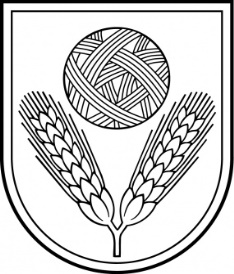 Rēzeknes novada DomeReģ.Nr.90009112679Atbrīvošanas aleja 95A, Rēzekne, LV – 4601,Tel. 646 22238; 646 22231, 646 25935,e–pasts: info@rezeknesnovads.lvInformācija internetā: http://www.rezeknesnovads.lvNr. p.k.Pakalpojuma veidsMērvienībaCena bez PVN (euro)Piezīmes1.Saieta nama zāles telpu nomaEuro/h6.06PVN likme piemērojama pēc attiecīgajā laika periodā noteiktās PVN likmes valstī2.Rēznas pamatskolas sporta zāles telpu nomaEuro/h5.55PVN likme piemērojama pēc attiecīgajā laika periodā noteiktās PVN likmes valstīNr. p.k.Pakalpojuma veidsMērvienībaCena bez PVN (euro)Piezīmes1.Maltas vidusskolas sporta zāles nomaEuro/h11,04PVN likme piemērojama pēc attiecīgajā laika periodā noteiktās PVN likmes valstī2.Maltas bērnu un jauniešu centra zāles nomaEuro/h6,15PVN likme piemērojama pēc attiecīgajā laika periodā noteiktās PVN likmes valstī3.Maltas kultūras nama lielās zāles nomaEuro/h10,84PVN likme piemērojama pēc attiecīgajā laika periodā noteiktās PVN likmes valstī4.Maltas kultūras nama mazās zāles nomaEuro/h5,46PVN likme piemērojama pēc attiecīgajā laika periodā noteiktās PVN likmes valstī5.Kapličas telpu nomaEuro/diennaktī7,18PVN likme piemērojama pēc attiecīgajā laika periodā noteiktās PVN likmes valstī6.Kapličas aukstumkameras telpu nomaEuro/diennaktī4,30PVN likme piemērojama pēc attiecīgajā laika periodā noteiktās PVN likmes valstī7.Maltas pagasta pārvaldes ēkas zāles nomaEuro/h8,91PVN likme piemērojama pēc attiecīgajā laika periodā noteiktās PVN likmes valstī